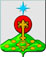 РОССИЙСКАЯ ФЕДЕРАЦИЯСвердловская областьДУМА СЕВЕРОУРАЛЬСКОГО ГОРОДСКОГО ОКРУГАРЕШЕНИЕот 25 мая 2016 года	                   № 45 г. Североуральск        О внесении изменений в Решение Думы Североуральского городского округа от 24.12.2015 № 114 «О бюджете Североуральского городского округа на 2016 год» Руководствуясь Бюджетным Кодексом Российской Федерации, Федеральным Законом от 06.10.2003г. № 131-ФЗ  «Об общих принципах организации местного самоуправления в Российской Федерации»,  Уставом Североуральского городского округа, Положением «О бюджетном процессе в Североуральском городском округе», утвержденным Решением Думы Североуральского городского округа от 18 декабря 2013 года № 128, Дума Североуральского городского округа  РЕШИЛА:Внести в Решение Думы Североуральского городского округа от 24 декабря 2015 года  № 114 «О бюджете Североуральского городского округа на 2016 год», с изменениями на 23 марта 2016 года № 19 следующие изменения:В статью 1 главы 1 изложить в следующей редакции:«1.Установить общий объем доходов  бюджета Североуральского городского округа – 1322938,8 тысяч рублей, в том числе объем межбюджетных трансфертов из областного бюджета – 752224,8 тысяч рублей. 2. Установить общий объем расходов бюджета Североуральского городского округа – 1394905,5  тысяч рублей.».1.2. статью 8 главы 2 изложить в следующей редакции:«Статья 8. Объем бюджетных ассигнований Дорожного фонда Североуральского городского округаУтвердить объем бюджетных ассигнований Дорожного фонда Североуральского городского округа на 2016 год в объеме – 86366,8 тысяч рублей, в том числе за счет остатков бюджетных ассигнований Дорожного фонда,  не использованных по состоянию на 01.01.2016г. в сумме 5936,0 тыс. руб.».Приложения под номерами 1,4,5,6,10 к Решению изложить в новой редакции (прилагаются).2. Опубликовать настоящее Решение в газете «Наше слово».3. Установить, что настоящее Решение вступает в силу со дня его официального опубликования в газете «Наше слово».4. Контроль за выполнением настоящего Решения возложить на постоянную депутатскую комиссию Думы Североуральского городского округа по бюджету и налогам (Капралова С.Ю.).ГлаваСевероуральского городского округа                                         Б.В. МеньшиковПриложенияПриложение 1к Решению Думы Североуральского городского округаот 24 декабря 2015 года № 114"О бюджете Североуральского городского округа на 2016 год"Приложение 4к Решению Думы Североуральского городского округаот 24 декабря 2015 года № 114"О бюджете Североуральского городского округа на 2016 год"Приложение 5к Решению Думы Североуральского городского округаот 24 декабря 2015 года № 114"О бюджете Североуральского городского округа на 2016 год"Приложение 6к Решению Думы Североуральского городского округаот 24 декабря 2015 года № 114"О бюджете Североуральского городского округа на 2016 год"Приложение 7к Решению Думы Североуральского городского округаот 24 декабря 2015 года № 114"О бюджете Североуральского городского округа на 2016 год"Программа муниципальных внутренних заимствований Североуральского городского округа на 2016 год Приложение 10к Решению Думы Североуральского городского округаот 24 декабря 2015 года № 114"О бюджете Североуральского городского округа на 2016 год"Свод доходов бюджета Североуральского городского округа на 2016 годСвод доходов бюджета Североуральского городского округа на 2016 годСвод доходов бюджета Североуральского городского округа на 2016 годСвод доходов бюджета Североуральского городского округа на 2016 годСвод доходов бюджета Североуральского городского округа на 2016 годСвод доходов бюджета Североуральского городского округа на 2016 год№ строкиКод классификации доходов бюджетаНаименование доходов бюджетаСУММА в тысячах рублейСУММА в тысячах рублей123441000 1 00 00000 00 0000 000 НАЛОГОВЫЕ И НЕНАЛОГОВЫЕ ДОХОДЫ      570 714,00000         570 714,00000   2000 1 01 00000 00 0000 000Налоги на прибыль, доходы      431 441,00000         431 441,00000   3000 1 01 02000 01 0000 110Налог на доходы физических лиц      431 441,00000         431 441,00000   4000 1 03 00000 00 0000 000Налоги на товары (работы, услуги), реализуемые на территории Российской Федерации         5 545,00000            5 545,00000   5000   1 03 02000 01 0000 110Акцизы по подакцизным товарам (продукции), производимым на территории Российской Федерации         5 545,00000            5 545,00000   6000 1 05 00000 00 0000 000Налоги на совокупный доход       25 695,00000          25 695,00000   7000 1 05 01000 00 0000 110Налог, взимаемый в связи с применением упрощенной системы налогообложения         3 106,00000            3 106,00000   8000 1 05 02000 02 0000 110Единый налог на вмененный доход для отдельных видов деятельности       20 785,00000          20 785,00000   9000 1 05 03000 01 0000 110Единый сельскохозяйственный налог            211,00000               211,00000   10000 1 05 04000 02 0000 110Налог, взимаемый в связи с применением патентной системы налогообложения         1 593,00000            1 593,00000   11000 1 06 00000 00 0000 000Налоги на имущество       19 862,00000          19 862,00000   12000 1 06 01000 00 0000 110Налог на имущество физических лиц         5 103,00000            5 103,00000   13000 1 06 06000 00 0000 110Земельный налог       14 759,00000          14 759,00000   14000 1 08 00000 00 0000 000Государственная пошлина         6 263,00000            6 263,00000   15000 1 08 03000 01 0000 110Государственная пошлина по делам, рассматриваемым в судах общей юрисдикции, мировыми судьями         6 263,00000            6 263,00000   16000 1 11 00000 00 0000 000Доходы от использования имущества, находящегося в государственной и муниципальной собственности       70 011,00000          70 011,00000   17000 1 11 05000 00 0000 120Доходы, получаемые в виде арендной либо иной платы за передачу в возмездное пользование государственного и муниципального имущества (за исключением имущества бюджетных и автономных учреждений, а также имущества государственных и муниципальных унитарных предприятий, в том числе казенных)       69 993,00000          69 993,00000   18000 1 11 07000 00 0000 120Платежи от государственных и муниципальных унитарных предприятий              18,00000                 18,00000   19000 1 12 00000 00 0000 000Платежи при пользовании природными ресурсами         1 660,00000            1 660,00000   20000 1 12 01000 01 0000 120Плата за негативное воздействие на окружающую среду         1 660,00000            1 660,00000   21000 1 13 00000 00 0000 000Доходы от оказания платных услуг (работ) и компенсации затрат государства            886,00000               886,00000   22000 1 13 01000 00 0000 130Доходы от оказания платных услуг (работ)              70,00000                 70,00000   23000 1 13 02000 00 0000 130Доходы от компенсации затрат государства            816,00000               816,00000   24000 1 14 00000 00 0000 000Доходы от продажи  материальных и нематериальных активов         5 791,00000            5 791,00000   25000 1 14 02000 00 0000 000Доходы от реализации имущества, находящегося в государственной и муниципальной собственности (за исключением движимого имущества бюджетных и автономных учреждений, а также имущества государственных и муниципальных унитарных предприятий, в том числе казенных)         5 572,00000            5 572,00000   26000 1 14 06000 00 0000 430Доходы от продажи земельных участков, находящихся в государственной и муниципальной собственности             219,00000               219,00000   27000 1 16 00000 00 0000 000Штрафы, санкции, возмещение ущерба         3 560,00000            3 560,00000   28000 1 16 08000 01 0000 140Денежные взыскания (штрафы) за административные правонарушения в области государственного регулирования производства и оборота этилового спирта, алкогольной, спиртосодержащей и табачной продукции            111,00000               111,00000   29000 1 16 21000 00 0000 140Денежные взыскания (штрафы) и иные суммы, взыскиваемые с лиц, виновных в совершении преступлений, и в возмещение ущерба имуществу              35,00000                 35,00000   30000 1 16 25000 00 0000 140Денежные взыскания (штрафы) за нарушение законодательства Российской Федерации о недрах, об особо охраняемых природных территориях, об охране и использовании животного мира, об экологической экспертизе, в области охраны окружающей среды, о рыболовстве и сохранении водных биологических ресурсов, земельного законодательства, лесного законодательства, водного законодательства            434,00000               434,00000   31000 1 16 28000 01 0000 140Денежные взыскания (штрафы) за нарушение законодательства в области обеспечения санитарно-эпидемиологического благополучия человека и законодательства в сфере защиты прав потребителей            897,00000               897,00000   32000 1 16 30000 01 0000 140Денежные взыскания (штрафы) за правонарушения в области дорожного движения              23,00000                 23,00000   33000 1 16 32000 00 0000 140Денежные взыскания, налагаемые в возмещение ущерба, причиненного в результате незаконного или нецелевого использования бюджетных средств            381,00000               381,00000   34000 1 16 33000 00 0000 140Денежные взыскания (штрафы) за нарушение законодательства Российской Федерации о контрактной системе в сфере закупок товаров, работ, услуг для обеспечения государственных и муниципальных нужд               5,00000                  5,00000   35000 1 16 43000 01 0000 140Денежные взыскания (штрафы) за нарушение законодательства Российской Федерации об административных правонарушениях, предусмотренные статьей 20.25 Кодекса Российской Федерации об административных правонарушения              92,00000                 92,00000   36000 1 16 46000 00 0000 140Поступления сумм в возмещение ущерба в связи с нарушением исполнителем (подрядчиком) условий государственных контрактов или иных договоров, финансируемых за счет средств дорожных фондов, либо в связи с уклонением от заключения таких контрактов или иных договоров              18,00000                 18,00000   37000 1 16 51020 02 0000 140Денежные взыскания (штрафы), установленные законами субъектов Российской Федерации за несоблюдение муниципальных правовых актов, зачисляемые в бюджеты городских округов            364,00000               364,00000   38000 1 16 90040 04 0000 140Прочие поступления от денежных взысканий (штрафов) и иных сумм в возмещение ущерба, зачисляемые в бюджеты городских округов         1 200,00000            1 200,00000   39000 2 00 00000 00 0000 000БЕЗВОЗМЕЗДНЫЕ ПОСТУПЛЕНИЯ      752 224,80966         752 224,80966   40000 2 02 00000 00 0000 000Безвозмездные поступления от других бюджетов бюджетной системы Российской Федерации      752 224,80966         752 224,80966   41000 2 02 01000 00 0000 151Дотации бюджетам субъектов Российской Федерации и муниципальных образований         5 177,00000            5 177,00000   42919 2 02 01001 04 0000 151Дотации бюджетам городских округов на выравнивание бюджетной обеспеченности         5 177,00000            5 177,00000   43000 2 02 02000 00 0000 151Субсидии бюджетам бюджетной системы Российской Федерации (межбюджетные субсидии)      201 290,70966         201 290,70966   44000 2 02 02009 04 0000 151Субсидии бюджетам городских округов на государственную поддержку малого и среднего предпринимательства, включая крестьянские (фермерские) хозяйства         1 260,00000            1 260,00000   45901 2 02 02009 04 0000 151Субсидии бюджетам городских округов на государственную поддержку малого и среднего предпринимательства, включая крестьянские (фермерские) хозяйства         1 260,00000            1 260,00000   46000 2 0202051 04 0000 151Субсидии бюджетам городских округов на реализацию федеральных целевых программ           491,40000              491,40000   47901 2 0202051 04 0000 151Субсидии из областного бюджета местным бюджетам, предоставление которых предусмотрено государственной программой Свердловской области «Развитие физической культуры, спорта и молодежной политики в Свердловской области до 2020 года», в 2016 году на предоставление социальных выплат молодым семьям на приобретение (строительство) жилья           491,40000              491,40000   48000 2 02 02077 04 0000 151Субсидии бюджетам городских округов на софинансирование капитальных вложений в объекты муниципальной собственности       54 508,20966          54 508,20966   49901 2 02 02077 04 0000 151Субсидии  из областного бюджета местным бюджетам, предоставление которых предусмотрено государственной программой Свердловской области "Реализация основных направлений государственной политики в строительном комплексе Свердловской области до 2020 года" на переселение граждан из жилых помещений, признанных непригодными для проживания       54 508,20966          54 508,20966   50000 2 02 02999 04 0000 151Прочие субсидии бюджетам городских округов      145 031,10000         145 031,10000   51901 2 02 02999 04 0000 151Субсидии из областного бюджета, предоставление которых предусмотрено государственной программой Свердловской области «Реализация основных направлений государственной политики в строительном комплексе Свердловской области до 2020 года», на разработку документации по планировке территории           196,30000              196,30000   52901 2 02 02999 04 0000 151Субсидии из областного бюджета местным бюджетам, предоставление которых предусмотрено государственной программой Свердловской области «Развитие физической культуры, спорта и молодежной политики в Свердловской области до 2020 года», в 2016 году на обеспечение осуществления мероприятий по приоритетным направлениям работы с молодежью на территории Свердловской области           110,00000              110,00000   53901 2 02 02999 04 0000 151Субсидии из областного бюджета местным бюджетам, предоставление которых предусмотрено государственной программой Свердловской области «Развитие физической культуры, спорта и молодежной политики в Свердловской области до 2020 года», в 2016 году на обеспечение подготовки молодых граждан к военной службе             46,80000                46,80000   54901 2 02 02999 04 0000 151Субсидии из областного бюджета местным бюджетам, предоставление которых предусмотрено государственной программой Свердловской области «Развитие жилищно-коммунального хозяйства и повышение энергетической эффективности в Свердловской области до 2020 года», в 2016 году на софинансирование муниципальных программ по энергосбережению и повышению энергетической эффективности       13 500,00000          13 500,00000   55906 2 02 02999 04 0000 151Субсидии из областного бюджета местным бюджетам, предоставление которых предусмотрено государственной программой Свердловской области «Развитие физической культуры, спорта и молодежной политики в Свердловской области до 2020 года», в 2016 году на развитие материально-технической базы муниципальных организаций дополнительного образования детей детско-юношеских спортивных школ и специализированных детско-юношеских спортивных школ олимпийского резерва           205,10000              205,10000   56906 2 02 02999 04 0000 151Субсидии из областного бюджета местным бюджетам, предоставление которых предусмотрено государственной программой Свердловской области «Развитие системы образования в Свердловской области до 2020 года», в 2016 году на капитальный ремонт, приведение в соответствие с требованиями пожарной безопасности и санитарного законодательства зданий и сооружений муниципальных загородных оздоровительных лагерей         1 841,70000            1 841,70000   57906 2 02 02999 04 0000 151Субсидии из областного бюджета местным бюджетам, предоставление которых предусмотрено государственной программой Свердловской области «Развитие системы образования в Свердловской области до 2020 года», в 2016 году на обеспечение мероприятий по оборудованию спортивных площадок в муниципальных общеобразовательных организациях       13 818,90000          13 818,90000   58906 2 02 02999 04 0000 151Субсидии из областного бюджета местным бюджетам, предоставление которых предусмотрено государственной программой Свердловской области «Развитие системы образования в Свердловской области до 2020 года», в 2016 году на обеспечение условий реализации муниципальными образовательными организациями образовательных программ естественно-научного цикла и профориентационной работы в рамках реализации комплексной программы «Уральская инженерная школа»         1 500,00000            1 500,00000   59906 2 02 02999 04 0000 151Субсидии на обеспечение питанием обучающихся в муниципальных общеобразовательных организациях       30 767,00000          30 767,00000   60906 2 02 02999 04 0000 151Субсидии на организацию отдыха детей в каникулярное время       10 790,30000          10 790,30000   61919 2 02 02999 04 0000 151Субсидии на выравнивание бюджетной обеспеченности муниципальных районов (городских округов) по реализации ими их отдельных расходных обязательств по вопросам местного значения       72 255,00000          72 255,00000   62000 2 02 03000 00 0000 151Субвенции бюджетам субъектов Российской Федерации и муниципальных образований      511 640,00000         511 640,00000   63000 2 02 03001 04 0000 151Субвенции бюджетам городских округов на оплату жилищно-коммунальных услуг отдельным категориям граждан       44 043,00000          44 043,00000   64901 2 02 03001 04 0000 151Субвенции на осуществление государственного полномочия Российской Федерации по предоставлению мер социальной поддержки по оплате жилого помещения и коммунальных услуг       44 043,00000          44 043,00000   65000 2 02 03007 04 0000 151Субвенции бюджетам городских округов на составление (изменение) списков кандидатов в присяжные заседатели федеральных судов общей юрисдикции в Российской Федерации              26,30000                 26,30000   66901 2 02 03007 04 0000 151Субвенции бюджетам городских округов на составление (изменение) списков кандидатов в присяжные заседатели федеральных судов общей юрисдикции в Российской Федерации             26,30000                26,30000   67000 2 02 03121 04 0000 151Субвенции бюджетам городских округов на проведение Всероссийской сельскохозяйственной переписи в 2016 году            299,20000               299,20000   68901 2 02 03121 04 0000 151Субвенции бюджетам городских округов на проведение Всероссийской сельскохозяйственной переписи в 2016 году           299,20000              299,20000   69000 2 02 03022 04 0000 151Субвенции бюджетам городских округов на предоставление гражданам субсидий на оплату жилого помещения и коммунальных услуг       15 507,00000          15 507,00000   70901 2 02 03022 04 0000 151Субвенций на осуществление государственного полномочия Свердловской области по предоставлению гражданам субсидий на оплату жилого помещения и коммунальных услуг       15 507,00000          15 507,00000   71000 2 02 03024 04 0000 151Субвенции бюджетам городских округов на выполнение передаваемых полномочий субъектов Российской Федерации       91 163,50000          91 163,50000   72901 2 02 03024 04 0000 151Субвенции на осуществление государственного полномочия Свердловской области по хранению, комплектованию, учету и использованию архивных документов, относящихся к государственной собственности Свердловской области           244,00000              244,00000   73901 2 02 03024 04 0000 151Субвенция на осуществление государственного полномочия Свердловской области по определению перечня должностных лиц, уполномоченных составлять протоколы об административных правонарушениях, предусмотренных законом Свердловской области               0,10000                  0,10000   74901 2 02 03024 04 0000 151Субвенция на осуществление государственного полномочия Свердловской области по созданию административных комиссий             98,30000                98,30000   75901 2 02 03024 04 0000 151Субвенции на осуществление государственного полномочия Свердловской области по предоставлению отдельным категориям граждан компенсации расходов на оплату жилого помещения и коммунальных услуг       89 825,00000          89 825,00000   76901 2 02 03024 04 0000 151Субвенции на осуществление государственного полномочия Свердловской области по предоставлению гражданам, проживающим на территории Свердловской области, меры социальной поддержки по частичному освобождению от платы за коммунальные услуги             21,00000                21,00000   77901 2 02 03024 04 0000 151Субвенции на осуществление государственного полномочия Свердловской области по организации проведения мероприятий по отлову и содержанию безнадзорных собак           975,10000              975,10000   78000 2 02 03999 04 0000 151Прочие субвенции бюджетам городских округов      360 601,00000         360 601,00000   79906 2 02 03999 04 0000 151Субвенции на финансовое обеспечение государственных гарантий реализации прав граждан на получение общедоступного и бесплатного дошкольного, начального общего, основного общего, среднего  общего   образования в муниципальных общеобразовательных организациях и финансовое обеспечение дополнительного образования детей  в муниципальных общеобразовательных организациях     209 687,00000        209 687,00000   80906 2 02 03999 04 0000 151Субвенции на финансовое обеспечение государственных гарантий реализации прав на получение общедоступного и бесплатного дошкольного образования в муниципальных дошкольных образовательных организациях     150 914,00000        150 914,00000   81000 2 02 04000 00 0000 151Иные межбюджетные трансферты       34 117,10000          34 117,10000   82000 2 02 04999 00 0000 151Прочие межбюджетные трансферты, передаваемые бюджетам городских округов       34 117,10000          34 117,10000   83901 2 02 04999 04 0000 151Иные межбюджетные трансферты из областного бюджета на обеспечение меры социальной поддержки по бесплатному получению художественного образования в муниципальных учреждениях дополнительного образования, в том числе в домах детского творчества, школах искусств, детям-сиротам, детям, оставшимся без попечения родителей, и иным категориям несовершеннолетних граждан, нуждающихся в социальной поддержке         4 117,10000            4 117,10000   84901 2 02 04999 04 0000 151Иные межбюджетные трансферты из областного бюджета, предоставление которых предусмотрено государственной программой Свердловской области "Развитие транспорта, дорожного хозяйства, связи и информационных технологий Свердловской области до 2022 года" на строительство, реконструкцию, капитальный ремонт, ремонт автомобильных дорог общего пользования местного значения в рамках подпрограммы "Развитие и обеспечение сохранности сети автомобильных дорог на территории Свердловской области"       30 000,00000          30 000,00000   85ИТОГО   1 322 938,80966      1 322 938,80966   Распределение бюджетных ассигнований по разделам, подразделам, Распределение бюджетных ассигнований по разделам, подразделам, Распределение бюджетных ассигнований по разделам, подразделам, Распределение бюджетных ассигнований по разделам, подразделам, Распределение бюджетных ассигнований по разделам, подразделам, Распределение бюджетных ассигнований по разделам, подразделам, Распределение бюджетных ассигнований по разделам, подразделам, целевым статьям (муниципальным программам Североуральского городского округа целевым статьям (муниципальным программам Североуральского городского округа целевым статьям (муниципальным программам Североуральского городского округа целевым статьям (муниципальным программам Североуральского городского округа целевым статьям (муниципальным программам Североуральского городского округа целевым статьям (муниципальным программам Североуральского городского округа целевым статьям (муниципальным программам Североуральского городского округа и непрограммным направлениям деятельности)и непрограммным направлениям деятельности)и непрограммным направлениям деятельности)и непрограммным направлениям деятельности)и непрограммным направлениям деятельности)и непрограммным направлениям деятельности)и непрограммным направлениям деятельности)группам и подгруппам видов расходов на 2016 годгруппам и подгруппам видов расходов на 2016 годгруппам и подгруппам видов расходов на 2016 годгруппам и подгруппам видов расходов на 2016 годгруппам и подгруппам видов расходов на 2016 годгруппам и подгруппам видов расходов на 2016 годгруппам и подгруппам видов расходов на 2016 год№п/пНаименование раздела, подрадела, целевой статьи расходов Код разделаКод подразделаКод целевой статьиКод вида расходовСумма в тысячах рублей на 2016 год1  ОБЩЕГОСУДАРСТВЕННЫЕ ВОПРОСЫ010089 101,233802    Функционирование высшего должностного лица субъекта Российской Федерации и муниципального образования01021 440,200003      Непрограммные направления деятельности010270000000001 440,200004          Обеспечение деятельности Главы Североуральского городского округа010270000210301 440,200005            Расходы на выплаты персоналу  государственных (муниципальных)  органов010270000210301201 440,200006    Функционирование законодательных (представительных) органов государственной власти и представительных органов муниципальных образований01031 830,800007      Непрограммные направления деятельности010370000000001 830,800008          Обеспечение деятельности муниципальных органов (центральный аппарат)010370000210101 830,800009            Расходы на выплаты персоналу  государственных (муниципальных)  органов010370000210101201 665,2000010            Иные закупки товаров, работ и услуг для обеспечения государственных (муниципальных) нужд01037000021010240165,5000011            Уплата налогов, сборов и иных платежей010370000210108500,1000012    Функционирование Правительства Российской Федерации, высших исполнительных органов государственной власти субъектов Российской Федерации, местных администраций010427 610,5490013      Муниципальная программа Североуральского городского округа "Совершенствование социально-экономической политики в Североуральском городском округе"  на 2014-2020 годы0104010000000026 055,4300014        Подпрограмма "Развитие  муниципальной службы в Североуральском городском округе"0104014000000063,1000015          Мероприятия по повышению квалификации муниципальных служащих0104014012180063,1000016            Расходы на выплаты персоналу  государственных (муниципальных)  органов0104014012180012038,4000017            Иные закупки товаров, работ и услуг для обеспечения государственных (муниципальных) нужд0104014012180024024,7000018        Подпрограмма" Обеспечение  реализации муниципальной программы Североуральского городского округа  "Совершенствование социально-экономической политики в Североуральском городском округе"0104015000000025 992,3300019          Обеспечение деятельности муниципальных органов (центральный аппарат)0104015012101025 992,3300020            Расходы на выплаты персоналу  государственных (муниципальных)  органов0104015012101012025 580,0660021            Иные закупки товаров, работ и услуг для обеспечения государственных (муниципальных) нужд01040150121010240352,0640022            Уплата налогов, сборов и иных платежей0104015012101085060,2000023      Непрограммные направления деятельности010470000000001 555,1190024          Обеспечение деятельности Главы Администрации Североуральского городского округа010470000210401 555,1190025            Расходы на выплаты персоналу  государственных (муниципальных)  органов010470000210401201 555,1190026    Судебная система010526,3000027      Муниципальная программа Североуральского городского округа "Совершенствование социально-экономической политики в Североуральском городском округе"  на 2014-2020 годы0105010000000026,3000028        Подпрограмма" Обеспечение  реализации муниципальной программы Североуральского городского округа  "Совершенствование социально-экономической политики в Североуральском городском округе"0105015000000026,3000029          Финансовое обеспечение государственных полномочий по составлению (изменению и дополнению) списков кандидатов в присяжные заседатели федеральных судов общей юрисдикции0105015085120026,3000030            Иные закупки товаров, работ и услуг для обеспечения государственных (муниципальных) нужд0105015085120024026,3000031    Обеспечение деятельности финансовых, налоговых и таможенных органов и органов финансового (финансово-бюджетного) надзора010611 795,0750032      Муниципальная программа Североуральского городского округа "Совершенствование социально-экономической политики в Североуральском городском округе"  на 2014-2020 годы0106010000000058,0000033        Подпрограмма "Развитие  муниципальной службы в Североуральском городском округе"0106014000000058,0000034          Мероприятия по повышению квалификации муниципальных служащих0106014012180058,0000035            Расходы на выплаты персоналу  государственных (муниципальных)  органов0106014012180012058,0000036      Муниципальная программа Североуральского городского округа  "Управление  муниципальными финансами в  Североуральском городском округе" на 2014-2020 годы010612000000009 268,5750037          Обеспечение деятельности муниципальных органов (центральный аппарат)010612003210109 268,5750038            Расходы на выплаты персоналу  государственных (муниципальных)  органов010612003210101208 274,4600039            Иные закупки товаров, работ и услуг для обеспечения государственных (муниципальных) нужд01061200321010240993,1150040            Уплата налогов, сборов и иных платежей010612003210108501,0000041      Непрограммные направления деятельности010670000000002 468,5000042          Обеспечение деятельности муниципальных органов (центральный аппарат)010670000210101 562,4000043            Расходы на выплаты персоналу  государственных (муниципальных)  органов010670000210101201 488,9000044            Иные закупки товаров, работ и услуг для обеспечения государственных (муниципальных) нужд0106700002101024070,5000045            Уплата налогов, сборов и иных платежей010670000210108503,0000046          Обеспечение деятельности Председателя Контрольно-счетной палаты Североуральского городского округа01067000021050906,1000047            Расходы на выплаты персоналу  государственных (муниципальных)  органов01067000021050120906,1000048    Обеспечение проведения выборов и референдумов010757,3000049      Непрограммные направления деятельности0107700000000057,3000050          Повышение правовой культуры избирателей и организаторов выборов0107700001070057,3000051            Иные закупки товаров, работ и услуг для обеспечения государственных (муниципальных) нужд0107700001070024057,3000052    Резервные фонды0111460,0000053      Непрограммные направления деятельности01117000000000460,0000054          Резервный фонд Администрации Североуральского городского округа01117000010990460,0000055            Резервные средства01117000010990870460,0000056    Другие общегосударственные вопросы011345 881,0098057      Муниципальная программа Североуральского городского округа "Совершенствование социально-экономической политики в Североуральском городском округе"  на 2014-2020 годы0113010000000032 804,0518058        Подпрограмма "Совершенствование муниципальной политики и прогнозирования социально-экономического развития Североуральского городского округа"011301100000001 300,0000059          Опубликование нормативных правовых актов и освещение деятельности органов местного самоуправления Североуральского городского округа011301101101101 300,0000060            Иные закупки товаров, работ и услуг для обеспечения государственных (муниципальных) нужд011301101101102401 300,0000061        Подпрограмма "Развитие  муниципальной службы в Североуральском городском округе"0113014000000020,0000062          Мероприятия по повышению квалификации муниципальных служащих0113014012180020,0000063            Расходы на выплаты персоналу  государственных (муниципальных)  органов0113014012180012020,0000064        Подпрограмма" Обеспечение  реализации муниципальной программы Североуральского городского округа  "Совершенствование социально-экономической политики в Североуральском городском округе"0113015000000031 484,0518065          Обеспечение деятельности муниципальных органов (центральный аппарат)011301502210101 509,0000066            Расходы на выплаты персоналу  государственных (муниципальных)  органов011301502210101201 500,4500067            Иные закупки товаров, работ и услуг для обеспечения государственных (муниципальных) нужд011301502210102408,5500068          Обеспечение деятельности (оказание услуг) муниципальных учреждений по обеспечению хозяйственного обслуживания0113015031012016 552,6518069            Расходы на выплаты персоналу казенных учреждений011301503101201105 826,9700070            Иные закупки товаров, работ и услуг для обеспечения государственных (муниципальных) нужд0113015031012024010 705,0518071            Уплата налогов, сборов и иных платежей0113015031012085020,6300072          Обеспечение деятельности (оказание услуг) учебно-методических кабинетов, централизованных бухгалтерий, групп хозяйственного обслуживания, учебных фильмотек, межшкольных учебно-производственных комбинатов и  логопедических пунктов0113015031013011 400,0000073            Расходы на выплаты персоналу казенных учреждений0113015031013011010 055,8200074            Иные закупки товаров, работ и услуг для обеспечения государственных (муниципальных) нужд011301503101302401 343,0800075            Уплата налогов, сборов и иных платежей011301503101308501,1000076          Организация деятельности муниципального архива011301503101401 450,0000077            Расходы на выплаты персоналу казенных учреждений011301503101401101 194,3830078            Иные закупки товаров, работ и услуг для обеспечения государственных (муниципальных) нужд01130150310140240254,7170079            Уплата налогов, сборов и иных платежей011301503101408500,9000080          Исполнение судебных актов, принятых в связи с неисполнением полномочий органов  местного самоуправления01130150410150230,0000081            Исполнение судебных актов01130150410150830230,0000082          Осуществление государственного полномочия Свердловской области по определению перечня лиц, уполномоченных составлять протоколы об административных правонарушениях011301505411000,1000083            Иные закупки товаров, работ и услуг для обеспечения государственных (муниципальных) нужд011301505411002400,1000084          Осуществление государственного полномочия Свердловской области  по созданию административных комиссий0113015064120098,3000085            Иные закупки товаров, работ и услуг для обеспечения государственных (муниципальных) нужд0113015064120024098,3000086          Осуществление  государственного полномочия Свердловской области по хранению, комплектованию, учету и использованию архивных документов, относящихся к государственной собственности Свердловской области01130150746100244,0000087            Иные закупки товаров, работ и услуг для обеспечения государственных (муниципальных) нужд01130150746100240244,0000088      Муниципальная программа Североуральского городского округа " Управление муниципальной собственностью  Североуральского городского округа" на 2015 -2020 годы011302000000006 267,7990089          Обеспечение приватизации и проведение предпродажной подготовки объектов приватизации01130200310620800,0000090            Иные закупки товаров, работ и услуг для обеспечения государственных (муниципальных) нужд01130200310620240800,0000091          Мероприятия по управлению и  распоряжению муниципальным имуществом Североуральского городского округа011302004106101 436,1990092            Иные закупки товаров, работ и услуг для обеспечения государственных (муниципальных) нужд011302004106102401 436,1990093          Обеспечение деятельности муниципальных органов  (центральный аппарат)011302009210104 031,6000094            Расходы на выплаты персоналу  государственных (муниципальных)  органов011302009210101203 895,9000095            Иные закупки товаров, работ и услуг для обеспечения государственных (муниципальных) нужд01130200921010240134,1000096            Уплата налогов, сборов и иных платежей011302009210108501,6000097      Муниципальная программа Североуральского городского округа "Безопасность жизнедеятельности населения  Североуральского городского округа" на 2014-2020 годы01131000000000140,0000098        Подпрограмма "Предупреждение распространения заболевания, вызываемого вирусом иммунодефицита человека в Североуральском городском округе"01131020000000100,0000099          Мероприятия по первичной профилактике ВИЧ- инфекции на территории Североуральского городского округа01131020112030100,00000100            Иные закупки товаров, работ и услуг для обеспечения государственных (муниципальных) нужд01131020112030240100,00000101        Подпрограмма "Предупреждение распространения наркомании на территории Североуральского городского округа"0113103000000040,00000102          Мероприятия по предупреждению распространения  наркомании на территории Североуральского городского округа0113103011204040,00000103            Иные закупки товаров, работ и услуг для обеспечения государственных (муниципальных) нужд0113103011204024040,00000104      Муниципальная программа Североуральского городского округа  "Предупреждение банкротства (несостоятельности) и вывод из него муниципальных унитарных предприятий Североуральского городского округа" на 2016 – 2018  годы011313000000005 500,00000105          Оказание финансовой помощи муниципальным унитарным предприятиям011313005100004 490,56714106            Субсидии юридическим лицам (кроме некоммерческих организаций), индивидуальным предпринимателям, физическим лицам - производителям товаров,работ, услуг011313005100008104 490,56714107          Погашение учредителем, собственникам имущества должника задолженности по платежам011313006100001 009,43286108            Исполнение судебных актов011313006100008301 009,43286109      Непрограммные направления деятельности011370000000001 169,15900110          Выплата единовременного поощрения в связи с выходом на пенсию01137000010800299,15900111            Социальные выплаты гражданам, кроме публичных нормативных социальных выплат01137000010800320299,15900112          Реализация комплекса официальных мероприятий01137000010900870,00000113            Иные закупки товаров, работ и услуг для обеспечения государственных (муниципальных) нужд01137000010900240870,00000114  НАЦИОНАЛЬНАЯ БЕЗОПАСНОСТЬ И ПРАВООХРАНИТЕЛЬНАЯ ДЕЯТЕЛЬНОСТЬ03009 120,50000115    Защита населения и территории от последствий чрезвычайных ситуаций природного и техногенного характера, гражданская оборона03097 420,50000116      Муниципальная программа Североуральского городского округа "Развитие системы гражданской обороны, защита населения и территории Североуральского городского округа от чрезвычайных ситуаций природного и техногенного характера, обеспечение пожарной безопасности и безопасности людей на водных объектах" на 2014-2020 годы030911000000007 420,50000117          Мероприятия по гражданской обороне030911001121101 168,00000118            Иные закупки товаров, работ и услуг для обеспечения государственных (муниципальных) нужд030911001121102401 168,00000119          Предупреждение и ликвидация чрезвычайных ситуаций природного и техногенного характера, обеспечение безопасности  на водных объектах03091100212120130,00000120            Иные закупки товаров, работ и услуг для обеспечения государственных (муниципальных) нужд03091100212120240130,00000121          Создание резерва материальных запасов по предупреждению и ликвидации последствий чрезвычайных ситуаций природного и техногенного характера03091100312130963,00000122            Иные закупки товаров, работ и услуг для обеспечения государственных (муниципальных) нужд03091100312130240963,00000123          Обеспечение деятельности (оказание услуг)  единой дежурно-диспетчерской службы и системы оперативно-диспетчерского управления030911004120105 159,50000124            Расходы на выплаты персоналу казенных учреждений030911004120101104 346,70000125            Иные закупки товаров, работ и услуг для обеспечения государственных (муниципальных) нужд03091100412010240812,20000126            Уплата налогов, сборов и иных платежей030911004120108500,60000127    Обеспечение пожарной безопасности0310900,00000128      Муниципальная программа Североуральского городского округа "Развитие системы гражданской обороны, защита населения и территории Североуральского городского округа от чрезвычайных ситуаций природного и техногенного характера, обеспечение пожарной безопасности и безопасности людей на водных объектах" на 2014-2020 годы03101100000000900,00000129          Обеспечение первичных мер пожарной безопасности03101100512140900,00000130            Иные закупки товаров, работ и услуг для обеспечения государственных (муниципальных) нужд03101100512140240900,00000131    Другие вопросы в области национальной безопасности и правоохранительной деятельности0314800,00000132      Муниципальная программа Североуральского городского округа "Безопасность жизнедеятельности населения  Североуральского городского округа" на 2014-2020 годы03141000000000800,00000133        Подпрограмма "Профилактика экстремизма и терроризма  на территории  Североуральского городского округа"03141010000000800,00000134          Реализация мероприятий по обеспечению безопасности граждан,  профилактике экстремизма и терроризма, а также минимизация и ликвидация последствий его проявления  на территории Североуральского городского округа03141010112010300,00000135            Иные закупки товаров, работ и услуг для обеспечения государственных (муниципальных) нужд03141010112010240300,00000136          Создание условий для деятельности добровольных общественных формирований по охране общественного порядка03141010212020500,00000137Субсидии некоммерческим организациям (за исключением государственных (муниципальных) учреждений)03141010212020630500,00000138  НАЦИОНАЛЬНАЯ ЭКОНОМИКА0400101 626,52537139    Сельское хозяйство и рыболовство04051 775,10000140      Муниципальная программа Североуральского городского округа "Развитие жилищно-коммунального хозяйства и транспортного обслуживания населения, повышение энергетической эффективности и охрана окружающей среды в Североуральском городском округе" на 2014-2020 годы040508000000001 775,10000141        Подпрограмма "Комплексное  благоустройство территории Североуральского городского округа"040508100000001 775,10000142          Регулирование численности безнадзорных животных04050810715160800,00000143            Иные закупки товаров, работ и услуг для обеспечения государственных (муниципальных) нужд04050810715160240800,00000144          Осуществление государственного полномочия Свердловской области по организации проведения мероприятий по отлову и содержанию безнадзорных собак04050810742П00975,10000145            Иные закупки товаров, работ и услуг для обеспечения государственных (муниципальных) нужд04050810742П00240975,10000146    Лесное хозяйство0407300,00000147      Муниципальная программа Североуральского городского округа "Развитие жилищно-коммунального хозяйства и транспортного обслуживания населения, повышение энергетической эффективности и охрана окружающей среды в Североуральском городском округе" на 2014-2020 годы04070800000000300,00000148        Подпрограмма "Развитие  лесного хозяйство на территории Североуральского городского округа"04070830000000300,00000149          Мероприятия в области лесного хозяйства04070830113220300,00000150            Иные закупки товаров, работ и услуг для обеспечения государственных (муниципальных) нужд04070830113220240300,00000151    Транспорт04083 047,10000152      Муниципальная программа Североуральского городского округа "Развитие жилищно-коммунального хозяйства и транспортного обслуживания населения, повышение энергетической эффективности и охрана окружающей среды в Североуральском городском округе" на 2014-2020 годы040808000000003 047,10000153        Подпрограмма "Развитие транспортного обслуживания населения"040808800000003 047,10000154          Поддержка в виде субсидий организаций, осуществляющих регулярные пассажирские перевозки по социально значимым маршрутам и организаций, осуществляющих перевозку отдельных категорий граждан Североуральского городского округа040808801133203 047,10000155            Субсидии юридическим лицам (кроме некоммерческих организаций), индивидуальным предпринимателям, физическим лицам - производителям товаров,работ, услуг040808801133208103 047,10000156    Дорожное хозяйство (дорожные фонды)040986 366,82537157      Муниципальная программа Североуральского городского округа  "Развитие дорожного хозяйства и обеспечение безопасности дорожного движения в Североуральском городском округе" на 2014-2020 годы0409070000000086 366,82537158          Капитальный ремонт автомобильных  дорог  общего пользования местного значения и искусственных сооружений, расположенных на них0409070011403020 425,77826159            Иные закупки товаров, работ и услуг для обеспечения государственных (муниципальных) нужд0409070011403024020 425,77826160             в том числе: доля местного бюджета на строительство, реконструкцию, капитальный ремонт, ремонт автомобильных дорог общего пользования местного значения в рамках подпрограммы "Развитие и обеспечение сохранности сети автомобильных дорог на территории Свердловской области" (капитальный ремонт участка автомобильной дороги ул. Ленина)040907001140303 160,00000161              Иные закупки товаров, работ и услуг для обеспечения государственных (муниципальных) нужд040907001140302403 160,00000162          Иные межбюджетные трансферты из областного бюджета местным бюджетам, предоставление которых предусмотрено государственной программой Свердловской области "Развитие транспорта, дорожного хозяйства, связи и информационных технологий Свердловской области до 2020 года" на строительство, реконструкцию, капитальный ремонт, ремонт автомобильных дорог общего пользования местного значения в рамках подпрограммы  "Развитие и обеспечение сохранности сети автомобильных дорог на территории Свердловской области»0409070014460035 812,08392163            Иные закупки товаров, работ и услуг для обеспечения государственных (муниципальных) нужд0409070014460024035 812,08392164       в том числе:иные межбюджетные трансферты из областного бюджета местным бюджетам, предоставление которых предусмотрено государственной программой Свердловской области "Развитие транспорта, дорожного хозяйства, связи и информационных технологий Свердловской области до 2020 года", между муниципальными образованиями, расположенными на территории Свердловской области, в 2014 году на строительство, реконструкцию, капитальный ремонт, ремонт автомобильных дорог общего пользования местного значения в рамках подпрограммы "Развитие и обеспечение сохранности сети автомобильных дорог на территории Свердловской области" (Целевой остаток 2015г. на капитальный ремонт автомобильной дороги ул.Белинского)040907001446005 812,08392165   Иные закупки товаров, работ и услуг для обеспечения государственных (муниципальных) нужд040907001446002405 812,08392166  Разработка и экспертиза  проектно-сметной  документации  по капитальному ремонту мостов и автомобильных дорог, осуществление авторского надзора04090700214050100,00000167 Иные закупки товаров, работ и услуг для обеспечения государственных (муниципальных) нужд04090700214050240100,00000168 Ремонт автомобильных дорог общего пользования местного значения и искусственных  сооружений, расположенных  на них040907003140205 884,22174169Иные закупки товаров, работ и услуг для обеспечения государственных (муниципальных) нужд040907003140202405 884,22174170 Содержание автомобильных дорог  общего пользования местного значения и искусственных сооружений, расположенных на них0409070041401019 794,74145171Иные закупки товаров, работ и услуг для обеспечения государственных (муниципальных) нужд0409070041401024019 794,74145172 Установка, ремонт, обслуживание дорожных знаков и нанесение дорожной разметки040907005140703 500,00000173 Иные закупки товаров, работ и услуг для обеспечения государственных (муниципальных) нужд040907005140702403 500,00000174          Приобретение и установка светофорных объектов04090700514080850,00000175            Иные закупки товаров, работ и услуг для обеспечения государственных (муниципальных) нужд04090700514080240850,00000176    Связь и информатика04101 005,00000177      Муниципальная программа Североуральского городского округа "Совершенствование социально-экономической политики в Североуральском городском округе"  на 2014-2020 годы041001000000001 005,00000178        Подпрограмма "Информационное общество Североуральского городского округа"041001300000001 005,00000179          Мероприятия по информатизации в рамках софинансирования областной подпрограммы «Информационное общество Свердловской области»04100130113130205,00000180            Иные закупки товаров, работ и услуг для обеспечения государственных (муниципальных) нужд04100130113130240205,00000181          Мероприятия по автоматизации рабочих мест сотрудников, оказывающих муниципальные услуги в электронном виде, и обеспечение их информационной безопасности04100130213140800,00000182            Иные закупки товаров, работ и услуг для обеспечения государственных (муниципальных) нужд04100130213140240800,00000183    Другие вопросы в области национальной экономики04129 132,50000184      Муниципальная программа Североуральского городского округа "Совершенствование социально-экономической политики в Североуральском городском округе"  на 2014-2020 годы041201000000002 200,20000185        Подпрограмма "Развитие и поддержка малого  и среднего предпринимательства в Североуральском городском округе"041201200000001 901,00000186          Субсидии из областного бюджета на развитие системы поддержки малого и среднего предпринимательства на территории муниципальных образований, расположенных в Свердловской области041201202433001 260,00000187 Субсидии некоммерческим организациям (за исключением государственных (муниципальных) учреждений)041201202433006301 260,00000188  Софинансирование мероприятий по формированию инфраструктуры поддержки субъектов малого и среднего предпринимательства  Североуральского городского округа  и обеспечение ее деятельности041201202S3300630,00000189 Субсидии некоммерческим организациям (за исключением государственных (муниципальных) учреждений)041201202S3300630630,00000190 Софинансирование мероприятия "Поддержка начинающих субъектов малого предпринимательства" за счет средств местного бюджета041201203L330011,00000191            Премии и гранты041201203L330035011,00000192 Подпрограмма" Обеспечение  реализации муниципальной программы Североуральского городского округа  "Совершенствование социально-экономической политики в Североуральском городском округе"04120150000000299,20000193          Субвенции на осуществление государственного полномочия Российской Федерации по подготовке и проведению Всероссийской сельскохозяйственной переписи04120150953910299,20000194            Иные закупки товаров, работ и услуг для обеспечения государственных (муниципальных) нужд04120150953910240299,20000195      Муниципальная программа Североуральского городского округа " Управление муниципальной собственностью  Североуральского городского округа" на 2015 -2020 годы04120200000000778,00000196          Осуществление мероприятий по проведению технической инвентаризации объектов недвижимости, находящихся в муниципальной собственности Североуральского городского округа04120200613650700,00000197            Иные закупки товаров, работ и услуг для обеспечения государственных (муниципальных) нужд04120200613650240700,00000198          Автоматизация системы учета муниципального имущества0412020081366078,00000199            Иные закупки товаров, работ и услуг для обеспечения государственных (муниципальных) нужд0412020081366024078,00000200      Муниципальная программа Североуральского городского округа "Развитие земельных отношений и градостроительная деятельность в Североуральском городском округе» на 2015-2020 годы.041206000000001 196,30000201        Подпрограмма "Подготовка  документов территориального планирования, градостроительного зонирования и документации по планировке территории Североуральского городского округа"04120610000000841,30000202          Разработка и создание модели информационной системы обеспечения градостроительной деятельности04120610213420350,00000203            Иные закупки товаров, работ и услуг для обеспечения государственных (муниципальных) нужд04120610213420240350,00000204          Разработка документации по планировке территории04120610343600196,30000205            Иные закупки товаров, работ и услуг для обеспечения государственных (муниципальных) нужд04120610343600240196,30000206 Внесение изменений в документацию  градостроительного зонирования и территориального планирования (доля софинансирования местного бюджета)041206103S3600295,00000207            Иные закупки товаров, работ и услуг для обеспечения государственных (муниципальных) нужд041206103S3600240295,00000208        Подпрограмма "Создание системы кадастра  Североуральского городского округа"04120620000000355,00000209          Мероприятия по формированию земельных участков на территории Североуральского городского округа04120620213440355,00000210            Иные закупки товаров, работ и услуг для обеспечения государственных (муниципальных) нужд04120620213440240355,00000211      Муниципальная программа Североуральского городского округа  "Развитие дорожного хозяйства и обеспечение безопасности дорожного движения в Североуральском городском округе" на 2014-2020 годы041207000000004 958,00000212          Приобретение машин, оборудования, транспортных средств для обеспечения сохранности автомобильных дорог общего пользования местного значения и искусственных сооружений, расположенных на них041207006140904 958,00000213            Иные закупки товаров, работ и услуг для обеспечения государственных (муниципальных) нужд041207006140902404 958,00000214  ЖИЛИЩНО-КОММУНАЛЬНОЕ ХОЗЯЙСТВО0500237 352,67521215    Жилищное хозяйство0501144 501,34201216      Муниципальная программа Североуральского городского округа " Управление муниципальной собственностью  Североуральского городского округа" на 2015 -2020 годы050102000000002 000,00000217          Приобретение жилых помещений, в целях формирования жилищного фонда для переселения граждан из жилых помещений, признанных непригодными для проживания и (или) с высоким уровнем износа в Североуральском городском округе050102002158302 000,00000218            Бюджетные инвестиции050102002158304102 000,00000219      Муниципальная программа  Североуральского городского округа "Развитие образования в Североуральском городском округе" на 2014-2020 годы0501030000000010 000,00000220        Подпрограмма "Развитие кадрового потенциала системы образования Североуральского городского округа"0501033000000010 000,00000221          Приобретение жилых помещений в муниципальную собственность Североуральского городского округа0501033011581010 000,00000222            Субсидии бюджетным  и автономным учреждениям, государственным (муниципальным) унитарным предприятиям  на осуществление капитальных вложений в объекты капитального строительства государственной (муниципальной) собственности  или приобретение объектов недвижимого имущества в государственную (муниципальную) собственность0501033011581046010 000,00000223      Муниципальная программа Североуральского городского округа "Развитие жилищно-коммунального хозяйства и транспортного обслуживания населения, повышение энергетической эффективности и охрана окружающей среды в Североуральском городском округе" на 2014-2020 годы05010800000000132 501,34201224        Подпрограмма "Переселение граждан на территории Североуральского городского округа из аварийного жилищного фонда"05010840000000116 920,84201225          Обеспечение мероприятий по переселению граждан из аварийного жилищного фонда, в том числе переселению граждан из аварийного жилищного фонда с учетом необходимости  развития малоэтажного строительства за счет средств, поступивших от Государственной карпорации - Фонд содействия реформированию жилищно-коммунального хозяйства0501084010950217 993,62109226            Бюджетные инвестиции0501084010950241017 993,62109227            Обеспечение мероприятий по переселению граждан из аварийного жилищного фонда, в том числе переселению граждан из аварийного жилищного  фонда с учетом необходимости развития малоэтажного жилищного строительства  (целевой остаток 2015 года)            0501084010960226 488,64995228            Бюджетные инвестиции0501084010960241026 488,64995229          Предоставление субсидий на переселение граждан из жилых помещений, признанных непригодными для проживания0501084014250054 508,20966230            Бюджетные инвестиции0501084014250041054 508,20966231          Переселение граждан на территории Североуральского городского округа из аварийного жилищного фонда050108401S25006 001,96035232            Бюджетные инвестиции050108401S25004106 001,96035233          Обеспечение мероприятий по переселению граждан из аварийного жилищного фонда за счет средств местного бюджета (целевой остаток 2015года)           050108401S96029 764,40096234            Бюджетные инвестиции050108401S96024109 764,40096235          Осуществление сноса аварийных домов и высвобождение земельных участков  под  новое жилищное строительство050108402150401 764,00000236            Иные закупки товаров, работ и услуг для обеспечения государственных (муниципальных) нужд050108402150402401 764,00000237          Обследование жилищного фонда на предмет признания его аварийным05010840315060400,00000238            Иные закупки товаров, работ и услуг для обеспечения государственных (муниципальных) нужд05010840315060240400,00000239        Подпрограмма "Содержание и капитальный ремонт общего имущества муниципального жилищного фонда на территории Североуральского городского округа"0501085000000015 580,50000240          Взнос региональному оператору на капитальный ремонт общего имущества в многоквартирном доме за муниципальные жилые и нежилые помещения050108501154106 400,00000241            Иные закупки товаров, работ и услуг для обеспечения государственных (муниципальных) нужд050108501154102406 400,00000242          Ремонт общего имущества и квартир, в которых проживают отдельные категории граждан муниципального жилищного фонда в целях приведения в состояние, отвечающее требованиям пожарной безопасности, санитарно-техническим и иным требованиям050108502154204 500,00000243            Иные закупки товаров, работ и услуг для обеспечения государственных (муниципальных) нужд050108502154202404 500,00000244          Возмещение недополученных  доходов организациям, предоставляющим населению жилищные услуги по тарифам, не обеспечивающим  возмещение издержек, по содержанию и текущему ремонту общего имущества многоквартирных домов поселка Покровск-Уральский050108504154402 180,50000245            Субсидии юридическим лицам (кроме некоммерческих организаций), индивидуальным предпринимателям, физическим лицам - производителям товаров,работ, услуг050108504154408102 180,50000246          Предоставление субсидий на удешевление услуг по содержанию и ремонту муниципального специализированного жилищного фонда  (общежитий)050108505154502 000,00000247            Субсидии юридическим лицам (кроме некоммерческих организаций), индивидуальным предпринимателям, физическим лицам - производителям товаров,работ, услуг050108505154508102 000,00000248          Проведение капитального ремонта общего имущества муниципального жилищного фонда  Североуральского городского округа, в том числе разработка проектно-сметной документации05010850615460500,00000249            Иные закупки товаров, работ и услуг для обеспечения государственных (муниципальных) нужд05010850615460240500,00000250    Коммунальное хозяйство050219 565,00000251      Муниципальная программа Североуральского городского округа "Развитие жилищно-коммунального хозяйства и транспортного обслуживания населения, повышение энергетической эффективности и охрана окружающей среды в Североуральском городском округе" на 2014-2020 годы0502080000000019 565,00000252        Подпрограмма "Муниципальная программа по энергосбережению и повышению энергетической эффективности объектов Североуральского городского округа"0502082000000019 565,00000253          Оснащение зданий (строений, сооружений), находящихся   в муниципальной собственности, многоквартирных жилых домов, жилых помещений, квартир приборами учета используемых энергетических ресурсов, в том числе  разработка проектно-сметной документации050208202152201 481,00000254            Иные закупки товаров, работ и услуг для обеспечения государственных (муниципальных) нужд05020820215220240381,00000255            Субсидии юридическим лицам (кроме некоммерческих организаций), индивидуальным предпринимателям, физическим лицам - производителям товаров,работ, услуг050208202152208101 100,00000256          Разработка, экспертиза проектно-сметной документации на строительство котельных в Североуральском городском округе050208207152603 000,00000257            Бюджетные инвестиции050208207152604103 000,00000258          Предоставление субсидий на реализацию муниципальных программ по энергосбережению и повышению энергетической эффективности05020820842Б0013 500,00000259            Бюджетные инвестиции05020820842Б0041013 500,00000260          Строительство котельных в Североуральском городском округе (доля софинансирования местного бюджета)050208208S2Б001 500,00000261            Бюджетные инвестиции050208208S2Б004101 500,00000262          Прочие мероприятия в области энергосбережения  (разработка технических заданий, топливно-энергетического баланса и т.п.)0502082091527084,00000263            Иные закупки товаров, работ и услуг для обеспечения государственных (муниципальных) нужд0502082091527024084,00000264    Благоустройство050355 197,13400265      Муниципальная программа Североуральского городского округа "Развитие жилищно-коммунального хозяйства и транспортного обслуживания населения, повышение энергетической эффективности и охрана окружающей среды в Североуральском городском округе" на 2014-2020 годы0503080000000055 197,13400266        Подпрограмма "Комплексное  благоустройство территории Североуральского городского округа"0503081000000040 913,73400267          Благоустройство дворовых территорий Североуральского городского округа050308101151107 000,00000268            Иные закупки товаров, работ и услуг для обеспечения государственных (муниципальных) нужд050308101151102407 000,00000269          Уличное освещение0503081031512015 900,00000270            Иные закупки товаров, работ и услуг для обеспечения государственных (муниципальных) нужд0503081031512024015 900,00000271          Озеленение050308104151303 923,84386272            Иные закупки товаров, работ и услуг для обеспечения государственных (муниципальных) нужд050308104151302403 923,84386273          Организация и содержание мест захоронения050308105151403 548,74212274            Иные закупки товаров, работ и услуг для обеспечения государственных (муниципальных) нужд050308105151402403 548,74212275          Прочие мероприятия по благоустройству  Североуральского городского округа0503081061515010 541,14802276            Иные закупки товаров, работ и услуг для обеспечения государственных (муниципальных) нужд0503081061515024010 541,14802277        Подпрограмма "Муниципальная программа по энергосбережению и повышению энергетической эффективности объектов Североуральского городского округа"0503082000000012 500,00000278          Закупка и установка   осветительного оборудования с заменой  неэффективного на энергосберегающее, в том числе замена ламп накаливания на энергосберегающие, строительство, модернизация  сетей уличного освещения, проектно-сметные работы, экспертиза проектно-сметной документации0503082036502012 500,00000279            Бюджетные инвестиции0503082036502041012 500,00000280        Подпрограмма "Комплексная экологическая программа Североуральского городского округа"050308600000001 783,40000281          Мероприятия, направленные на экологическую безопасность территории Североуральского городского округа050308604126401 783,40000282            Иные закупки товаров, работ и услуг для обеспечения государственных (муниципальных) нужд050308604126402401 783,40000283    Другие вопросы в области жилищно-коммунального хозяйства050518 089,19920284      Муниципальная программа Североуральского городского округа "Развитие жилищно-коммунального хозяйства и транспортного обслуживания населения, повышение энергетической эффективности и охрана окружающей среды в Североуральском городском округе" на 2014-2020 годы0505080000000018 089,19920285        Обеспечение реализации муниципальной программы Североуральского городского округа "Развитие жилищно-коммунального хозяйства  и транспортного обслуживания населения, повышение энергетической эффективности и охрана окружающей среды в Североуральском городском округе"0505089000000018 089,19920286          Обеспечение эффективной деятельности МКУ "Служба заказчика" при проведении технического и строительного контроля за капитальным ремонтом и строительством жилищного фонда0505089031501017 351,59920287            Расходы на выплаты персоналу казенных учреждений0505089031501011013 759,72900288            Иные закупки товаров, работ и услуг для обеспечения государственных (муниципальных) нужд050508903150102402 922,43520289            Уплата налогов, сборов и иных платежей05050890315010850669,43500290          Оказание гарантированного перечня услуг по захоронению умерших граждан05050890415310716,60000291            Иные закупки товаров, работ и услуг для обеспечения государственных (муниципальных) нужд05050890415310240716,60000292          Осуществление государственного полномочия Свердловской области по предоставлению гражданам, проживающим на территории Свердловской области, меры социальной поддержки по частичному освобождению от платы за коммунальные услуги0505089054270021,00000293            Субсидии юридическим лицам (кроме некоммерческих организаций), индивидуальным предпринимателям, физическим лицам - производителям товаров,работ, услуг0505089054270081021,00000294  ОХРАНА ОКРУЖАЮЩЕЙ СРЕДЫ060085,10000295    Другие вопросы в области охраны окружающей среды060585,10000296      Муниципальная программа Североуральского городского округа "Развитие жилищно-коммунального хозяйства и транспортного обслуживания населения, повышение энергетической эффективности и охрана окружающей среды в Североуральском городском округе" на 2014-2020 годы0605080000000085,10000297        Подпрограмма "Комплексная экологическая программа Североуральского городского округа"0605086000000085,10000298          Обеспечение благоприятной окружающей среды, посредством предупреждения негативного воздействия хозяйственной и иной деятельности на окружающую среду0605086051265085,10000299            Иные закупки товаров, работ и услуг для обеспечения государственных (муниципальных) нужд0605086051265024085,10000300  ОБРАЗОВАНИЕ0700693 035,62366301    Дошкольное образование0701234 548,61500302      Муниципальная программа  Североуральского городского округа "Развитие образования в Североуральском городском округе" на 2014-2020 годы07010300000000234 548,61500303        Подпрограмма "Развитие сети дошкольных образовательных учреждений Североуральского городского округа"07010310000000233 002,71500304          Капитальный ремонт, приведение в соответствие с требованиями пожарной безопасности и санитарного законодательства зданий и помещений, в которых размещаются муниципальные образовательные организации070103103161203 360,00000305            Субсидии автономным учреждениям070103103161206203 360,00000306          Финансовое обеспечение государственных гарантий реализации прав на получение общедоступного и бесплатного дошкольного образования в муниципальных дошкольных образовательных организациях в части финансирования расходов на оплату труда работников дошкольных образовательных организаций07010310445110148 008,00000307            Субсидии бюджетным учреждениям0701031044511061033 163,00000308            Субсидии автономным учреждениям07010310445110620114 845,00000309          Финансовое обеспечение государственных гарантий реализации прав на получение общедоступного и бесплатного дошкольного образования в муниципальных дошкольных образовательных организациях в части финансирования расходов на приобретение учебников и учебных пособий, средств обучения, игр, игрушек070103104451202 906,00000310            Субсидии бюджетным учреждениям07010310445120610649,00000311            Субсидии автономным учреждениям070103104451206202 257,00000312          Организация предоставления дошкольного образования, создание условий для присмотра и ухода за детьми, содержания детей в муниципальных дошкольных образовательных организациях0701031051601078 728,71500313            Субсидии бюджетным учреждениям0701031051601061018 533,80000314            Субсидии автономным учреждениям0701031051601062060 194,91500315        Подпрограмма "Развитие системы общего и дополнительного образования Североуральского городского округа"070103200000001 495,90000316          Финансовое обеспечение государственных гарантий реализации прав на получение общедоступного и бесплатного дошкольного, начального общего, основного общего, среднего общего образования в муниципальных общеобразовательных организациях и финансовое обеспечение дополнительного образования детей в муниципальных общеобразовательных организациях в части финансирования расходов на оплату труда работников общеобразовательных организаций07010320645310873,00000317            Субсидии бюджетным учреждениям07010320645310610873,00000318          Финансовое обеспечение государственных гарантий реализации прав на получение общедоступного и бесплатного дошкольного, начального общего, основного общего, среднего общего образования в муниципальных общеобразовательных организациях и финансовое обеспечение дополнительного образования детей в муниципальных общеобразовательных организациях в части финансирования расходов на приобретение учебников и учебных пособий, средств обучения, игр, игрушек0701032064532015,00000319            Субсидии бюджетным учреждениям0701032064532061015,00000320          Организация предоставления дошкольного, общего образования и создание условий для содержания детей в   муниципальных общеобразовательных организациях07010320716020607,90000321            Субсидии бюджетным учреждениям07010320716020610607,90000322        Подпрограмма «Обеспечение условий повышения качества и безопасности питания детей в образовательных организациях Североуральского городского округа»0701036000000050,00000323          Проведение конкурсов на лучшую организацию детского питания среди образовательных организаций0701036021631050,00000324            Субсидии автономным учреждениям0701036021631062050,00000325    Общее образование0702386 191,40866326      Муниципальная программа  Североуральского городского округа "Развитие образования в Североуральском городском округе" на 2014-2020 годы07020300000000352 471,02766327        Подпрограмма "Развитие системы общего и дополнительного образования Североуральского городского округа"07020320000000321 654,02766328          Капитальный ремонт, приведение в соответствие с требованиями пожарной безопасности и санитарного законодательства зданий и помещений, в которых размещаются муниципальные образовательные организации070203204161204 359,00000329            Субсидии бюджетным учреждениям070203204161206101 700,00000330            Субсидии автономным учреждениям070203204161206202 659,00000331          Финансовое обеспечение государственных гарантий реализации прав на получение общедоступного и бесплатного дошкольного, начального общего, основного общего, среднего общего образования в муниципальных общеобразовательных организациях и финансовое обеспечение дополнительного образования детей в муниципальных общеобразовательных организациях в части финансирования расходов на оплату труда работников общеобразовательных организаций07020320645310198 871,00000332            Субсидии бюджетным учреждениям0702032064531061022 354,00000333            Субсидии автономным учреждениям07020320645310620176 517,00000334          Финансовое обеспечение государственных гарантий реализации прав на получение общедоступного и бесплатного дошкольного, начального общего, основного общего, среднего общего образования в муниципальных общеобразовательных организациях и финансовое обеспечение дополнительного образования детей в муниципальных общеобразовательных организациях в части финансирования расходов на приобретение учебников и учебных пособий, средств обучения, игр, игрушек070203206453209 928,00000335            Субсидии бюджетным учреждениям07020320645320610685,00000336            Субсидии автономным учреждениям070203206453206209 243,00000337          Организация предоставления дошкольного, общего образования и создание условий для содержания детей в   муниципальных общеобразовательных организациях0702032071602056 837,48500338            Субсидии бюджетным учреждениям070203207160206109 866,95700339            Субсидии автономным учреждениям0702032071602062046 970,52800340          Организация предоставления дополнительного образования детей в муниципальных организациях дополнительного образования0702032081603028 780,00000341            Субсидии автономным учреждениям0702032081603062028 780,00000342          Проведение мероприятий для детей и подростков07020320816150800,00000343            Субсидии автономным учреждениям07020320816150620800,00000344          Проектно-изыскательские работы, экспертиза проектно-сметной документации, подготовительные работы по строительству спортивно-игровых площадок на территории МАУО СОШ№807020321216280686,98966345            Субсидии автономным учреждениям07020321216280620686,98966346          Субсидии из областного бюджета на обеспечение мероприятий по оборудованию спортивных площадок в муниципальных общеобразовательных организациях07020321345Ш0013 818,90000347            Субсидии автономным учреждениям07020321345Ш0062013 818,90000348          софинансирование мероприятий по оборудованию спортивных площадок в муниципальных образовательных организациях  за счет средств местного бюджета070203213S5Ш007 572,65300349            Субсидии автономным учреждениям070203213S5Ш006207 572,65300350        Подпрограмма «Обеспечение условий повышения качества и безопасности питания детей в образовательных организациях Североуральского городского округа»0702036000000030 817,00000351          Субсидии из областного бюджета на осуществление мероприятий по организации питания в муниципальных общеобразовательных организациях0702036014540030 767,00000352            Субсидии бюджетным учреждениям070203601454006102 790,00000353            Субсидии автономным учреждениям0702036014540062027 977,00000354          Проведение конкурсов на лучшую организацию детского питания среди образовательных организаций0702036021631050,00000355            Субсидии автономным учреждениям0702036021631062050,00000356      Муниципальная программа  Североуральского городского округа  "Развитие культуры и искусства в Североуральском городском округе" на 2014-2020 годы0702040000000033 272,08100357        Подпрограмма «Развитие дополнительного образования детей в сфере культуры и искусства в Североуральском городском округе»0702045000000033 272,08100358          Обеспечение деятельности (оказание услуг) учреждений дополнительного образования детей  в сфере культуры и искусства0702045011603029 154,98100359            Субсидии автономным учреждениям0702045011603062029 154,98100360          Обеспечение меры социальной поддержки по бесплатному получению художественного образования в муниципальных организациях дополнительного образования, в том числе в домах детского творчества, детских школах искусств, детям-сиротам, детям оставшимся без попечения родителей, и иным категориям несовершеннолетних граждан, нуждающихся в социальной поддержке070204503466004 117,10000361            Субсидии автономным учреждениям070204503466006204 117,10000362      Муниципальная  программа Североуральского городского округа  "Развитие физической культуры, спорта и молодежной политики в Североуральском городском округе" на 2014-2020 годы07020500000000448,30000363        Подпрограмма "Развитие инфраструктуры спортивных сооружений на территории Североуральского городского округа"07020520000000448,30000364          Развитие материально-технической базы муниципальных организаций дополнительного образования детей – детско-юношеских спортивных школ и специализированных детско-юношеских спортивных школ олимпийского резерва07020520648200205,10000365            Субсидии автономным учреждениям07020520648200620205,10000366          Развитие материально-технической базы  детско-юношеских спортивных школ070205206S8200243,20000367            Субсидии автономным учреждениям070205206S8200620243,20000368    Молодежная политика и оздоровление детей070734 629,40000369      Муниципальная программа  Североуральского городского округа "Развитие образования в Североуральском городском округе" на 2014-2020 годы0707030000000023 242,60000370        Подпрограмма "Организация оздоровления и отдыха детей, проживающих в Североуральском городском округе"0707034000000023 242,60000371          Субсидии из областного бюджета на капитальный ремонт, приведение в соответствие с требованиями пожарной безопасности и санитарного законодательства зданий и сооружений муниципальных загородных оздоровительных лагерей070703401458001 841,70000372            Субсидии автономным учреждениям070703401458006201 841,70000373          Капитальный ремонт, приведение в соответствие с требованиями пожарной безопасности и санитарного законодательства муниципальных загородных оздоровительных лагерей070703401S58001 841,70000374            Субсидии автономным учреждениям070703401S58006201 841,70000375          Подготовка загородного оздоровительного лагеря к оздоровительному сезону070703402160602 158,30000376            Субсидии автономным учреждениям070703402160606202 158,30000377          Субсидии из областного бюджета  на организацию отдыха детей в каникулярное время0707034034560010 790,30000378            Субсидии автономным учреждениям0707034034560062010 790,30000379          Организация отдыха детей в каникулярное время070703403S56004 500,00000380            Субсидии бюджетным учреждениям070703403S5600610500,00000381            Субсидии автономным учреждениям070703403S56006204 000,00000382          Обеспечение деятельности загородного оздоровительного лагеря в межсезонный период070703404160502 110,60000383            Субсидии автономным учреждениям070703404160506202 110,60000384      Муниципальная  программа Североуральского городского округа  "Развитие физической культуры, спорта и молодежной политики в Североуральском городском округе" на 2014-2020 годы0707050000000011 176,80000385        Подпрограмма "Организация работы с молодежью в Североуральском городском округе"07070530000000410,00000386          Реализация мероприятий по работе с молодежью на территории Североуральского городского округа07070530018150189,50000387            Иные закупки товаров, работ и услуг для обеспечения государственных (муниципальных) нужд07070530018150240189,50000388          Субсидии из областного бюджета на обеспечение осуществления мероприятий по приоритетным направлениям работы с молодежью на территории Свердловской области07070530048300110,00000389            Иные закупки товаров, работ и услуг для обеспечения государственных (муниципальных) нужд07070530048300240110,00000390          Мероприятия по работе с молодежью на территории Североуральского городского округа (доля софинансирования местного бюджета)070705300S8300110,50000391            Иные закупки товаров, работ и услуг для обеспечения государственных (муниципальных) нужд070705300S8300240110,50000392        Подпрограмма "Трудоустройство несовершеннолетних граждан в возрасте от 14 до 18 лет в свободное от учебы время"070705400000001 300,00000393          Трудоустройство несовершеннолетних граждан в возрасте от 14 до 18 лет в свободное от учебы время070705400181601 300,00000394            Расходы на выплаты персоналу казенных учреждений070705400181601101 117,83500395            Иные закупки товаров, работ и услуг для обеспечения государственных (муниципальных) нужд07070540018160240182,16500396        Подпрограмма " Патриотическое воспитание населения Североуральского городского округа"07070550000000216,80000397          Мероприятия по патриотическому воспитанию молодых граждан на территории Североуральского городского округа (за счет средств местного бюджета)0707055001817068,00000398            Иные закупки товаров, работ и услуг для обеспечения государственных (муниципальных) нужд0707055001817024068,00000399          Субсидии из областного бюджета на подготовку молодых граждан к военной службе0707055004840046,80000400            Иные закупки товаров, работ и услуг для обеспечения государственных (муниципальных) нужд0707055004840024046,80000401          Мероприятия по патриотическому воспитанию молодых граждан на территории Североуральского городского округа070705500S8400102,00000402            Иные закупки товаров, работ и услуг для обеспечения государственных (муниципальных) нужд070705500S8400240102,00000403        Подпрограмма "Обеспечивающая программа деятельности муниципальных учреждений в сфере физической культуры, спорта и молодежной политики"070705700000009 250,00000404          Обеспечение деятельности (оказание услуг) муниципального казенного учреждения «Объединение молодежно-подростковых клубов»070705704160309 250,00000405            Расходы на выплаты персоналу казенных учреждений070705704160301107 088,54000406            Иные закупки товаров, работ и услуг для обеспечения государственных (муниципальных) нужд070705704160302402 156,96000407            Уплата налогов, сборов и иных платежей070705704160308504,50000408      Муниципальная программа Североуральского городского округа "Безопасность жизнедеятельности населения  Североуральского городского округа" на 2014-2020 годы07071000000000210,00000409        Подпрограмма "Предупреждение распространения заболевания, вызываемого вирусом иммунодефицита человека в Североуральском городском округе"07071020000000150,00000410          Мероприятия по первичной профилактике ВИЧ- инфекции на территории Североуральского городского округа07071020112030150,00000411            Иные закупки товаров, работ и услуг для обеспечения государственных (муниципальных) нужд07071020112030240150,00000412        Подпрограмма "Предупреждение распространения наркомании на территории Североуральского городского округа"0707103000000060,00000413          Мероприятия по предупреждению распространения  наркомании на территории Североуральского городского округа0707103011204060,00000414            Иные закупки товаров, работ и услуг для обеспечения государственных (муниципальных) нужд0707103011204024060,00000415    Другие вопросы в области образования070937 666,20000416      Муниципальная программа Североуральского городского округа "Совершенствование социально-экономической политики в Североуральском городском округе"  на 2014-2020 годы0709010000000083,70000417        Подпрограмма "Развитие  муниципальной службы в Североуральском городском округе"0709014000000083,70000418          Мероприятия по повышению квалификации муниципальных служащих0709014012180083,70000419            Расходы на выплаты персоналу  государственных (муниципальных)  органов0709014012180012083,70000420      Муниципальная программа  Североуральского городского округа "Развитие образования в Североуральском городском округе" на 2014-2020 годы0709030000000037 582,50000421        Подпрограмма "Развитие системы общего и дополнительного образования Североуральского городского округа"070903200000003 300,00000422          Субсидии из областного бюджета на обеспечение условий реализации муниципальными образовательными организациями образовательных программ естественно-научного цикла и профориентационной работы07090321445И001 500,00000423            Субсидии автономным учреждениям07090321445И006201 500,00000424          Софинансирование мероприятий на обеспечение условий реализации муниципальными образовательными организациями образовательных программ естественно-научного цикла и профориентационной работы за счет средств местного бюджета070903214S5И001 800,00000425            Субсидии автономным учреждениям070903214S5И006201 800,00000426        Подпрограмма "Обеспечение условий для реализации муниципальной программы Североуральского городского округа "Развитие образования в Североуральском городском округе"0709035000000034 282,50000427          Обеспечение  деятельности муниципальных органов (центральный аппарат)070903503210103 681,00000428            Расходы на выплаты персоналу  государственных (муниципальных)  органов070903503210101203 626,80000429            Иные закупки товаров, работ и услуг для обеспечения государственных (муниципальных) нужд0709035032101024054,10000430            Уплата налогов, сборов и иных платежей070903503210108500,10000431          Обеспечение деятельности (оказание услуг) учебно-методических кабинетов, централизованных бухгалтерий, групп хозяйственного обслуживания, учебных фильмотек, межшкольных учебно-производственных комбинатов, логопедических пунктов0709035041604030 271,50000432            Расходы на выплаты персоналу казенных учреждений070903504160401109 572,80000433            Иные закупки товаров, работ и услуг для обеспечения государственных (муниципальных) нужд070903504160402404 328,80000434            Субсидии бюджетным учреждениям0709035041604061016 343,90000435            Уплата налогов, сборов и иных платежей0709035041604085026,00000436          Мероприятия в  области образования07090350516240330,00000437            Субсидии бюджетным учреждениям07090350516240610330,00000438  КУЛЬТУРА , КИНЕМАТОГРАФИЯ080065 416,23600439    Культура080159 911,60000440      Муниципальная программа  Североуральского городского округа  "Развитие культуры и искусства в Североуральском городском округе" на 2014-2020 годы0801040000000059 911,60000441        Подпрограмма "Сохранение, использование, популяризация и охрана объектов культурного наследия"08010410000000150,00000442          Капитальный ремонт и ремонт памятников истории и культуры, относящихся к муниципальной собственности08010410117130150,00000443            Субсидии бюджетным учреждениям08010410117130610150,00000444        Подпрограмма "Развитие музейного обслуживания населения Североуральского городского округа"080104200000002 739,75000445          Обеспечение деятельности (оказание услуг)  муниципального музея, приобретение и хранение предметов и музейных коллекций080104201170202 639,75000446            Субсидии бюджетным учреждениям080104201170206102 639,75000447          Информатизация муниципального музея, в том числе приобретение компьютерного оборудования и лицензионного программного обеспечения, подключение музея к сети Интернет08010420217400100,00000448            Субсидии бюджетным учреждениям08010420217400610100,00000449        Подпрограмма "Развитие библиотечного дела на территории Североуральского городского округа"0801043000000011 040,62500450          Обеспечение деятельности (оказание услуг) муниципальных библиотек0801043011703010 547,62500451            Субсидии бюджетным учреждениям0801043011703061010 547,62500452          Информатизация муниципальных библиотек, в том числе комплектование книжных фондов (включая приобретение электронных версий книг и приобретение (подписку) периодических изданий), приобретение компьютерного оборудования и лицензионного программного обеспечения, подключение муниципальных библиотек  к сети Интернет08010430217500300,00000453            Субсидии бюджетным учреждениям08010430217500610300,00000454          Проведение ремонтных работ в зданиях и помещениях, в которых размещаются муниципальные учреждения культуры, приведение в соответствие с требованиями норм пожарной безопасности и санитарного законодательства и (или) оснащение таких учреждений специальным оборудованием и инвентарем08010430317100193,00000455            Субсидии бюджетным учреждениям08010430317100610193,00000456        Подпрограмма "Развитие  культурно - досуговой  деятельности  в Североуральском городском округе"0801044000000045 981,22500457          Обеспечение деятельности (оказание услуг ) учреждений  культуры и искусства культурно- досуговой сферы0801044011701035 631,22500458            Субсидии бюджетным учреждениям0801044011701061035 631,22500459          Проведение ремонтных работ в зданиях и помещениях, в которых размещаются муниципальные учреждения культуры, приведение в соответствие с требованиями норм пожарной безопасности и санитарного законодательства и (или) оснащение таких учреждений специальным оборудованием, музыкальным оборудованием, инвентарем и музыкальными инструментами080104402173008 850,00000460            Субсидии бюджетным учреждениям080104402173006108 850,00000461          Мероприятия в сфере культуры и искусства080104403171401 500,00000462            Субсидии бюджетным учреждениям080104403171406101 500,00000463    Другие вопросы в области культуры, кинематографии08045 504,63600464      Муниципальная программа  Североуральского городского округа  "Развитие культуры и искусства в Североуральском городском округе" на 2014-2020 годы080404000000005 504,63600465        Подпрограмма "Обеспечение хозяйственной деятельности  культуры"080404600000005 504,63600466          Организация обеспечения хозяйственной деятельности учреждений в сфере культуры080404601170005 504,63600467            Расходы на выплаты персоналу казенных учреждений080404601170001105 376,12600468            Иные закупки товаров, работ и услуг для обеспечения государственных (муниципальных) нужд08040460117000240124,51000469            Уплата налогов, сборов и иных платежей080404601170008504,00000470  СОЦИАЛЬНАЯ ПОЛИТИКА1000160 127,60303471    Пенсионное обеспечение10016 928,80303472      Муниципальная программа Североуральского городского округа "Совершенствование социально-экономической политики в Североуральском городском округе"  на 2014-2020 годы100101000000006 928,80303473        Подпрограмма "Развитие  муниципальной службы в Североуральском городском округе"100101400000006 928,80303474          Обеспечение гарантий муниципальным служащим Североуральского городского округа в соответствии с законодательством (выплаты пенсии за выслугу лет лицам, замещавшим муниципальные должности Североуральского городского округа и должности  муниципальной службы Североуральского городского округа)100101402701406 928,80303475            Социальные выплаты гражданам, кроме публичных нормативных социальных выплат100101402701403206 928,80303476    Социальное обеспечение населения1003145 477,75974477      Муниципальная  программа Североуральского городского округа  "Развитие физической культуры, спорта и молодежной политики в Североуральском городском округе" на 2014-2020 годы100305000000001 336,80000478        Подпрограмма "Обеспечение жильем молодых семей  Североуральского городского округа"100305600000001 336,80000479          Предоставление социальных выплат молодым семьям на приобретение (строительство) жилья100305601L0200845,40000480            Социальные выплаты гражданам, кроме публичных нормативных социальных выплат100305601L0200320845,40000481          Субсидии из областного бюджета на предоставление социальных выплат молодым семьям на приобретение (строительство) жилья100305601R0200491,40000482            Социальные выплаты гражданам, кроме публичных нормативных социальных выплат100305601R0200320491,40000483      Муниципальная программа Североуральского городского округа "Социальная поддержка населения Североуральского городского округа" на 2014-2020 годы10030900000000144 140,95974484        Подпрограмма "Дополнительные меры социальной поддержки населения Североуральского городского округа"10030920000000144 140,95974485          Оказание единовременной материальной поддержки гражданам оказавшимся в трудной жизненной ситуации10030920179020124,00000486            Социальные выплаты гражданам, кроме публичных нормативных социальных выплат10030920179020320124,00000487          Мероприятия по предупреждению распространения туберкулеза на территории Североуральского городского округа1003092027903070,00000488            Социальные выплаты гражданам, кроме публичных нормативных социальных выплат1003092027903032070,00000489          Проезд отдельной категории граждан на лечение в отделение гемодиализа города Краснотурьинска и обратно100309203790401 000,00000490            Социальные выплаты гражданам, кроме публичных нормативных социальных выплат100309203790403201 000,00000491          Ежемесячное материальное  вознаграждение лицам, удостоенным звания  "Почетный гражданин Североуральского городского округа"10030920480110888,00000492            Публичные нормативные социальные выплаты гражданам10030920480110310888,00000493          Осуществление государственного полномочия Свердловской области по предоставлению гражданам субсидий на оплату жилого помещения и коммунальных услуг1003092074910014 396,43474494            Иные закупки товаров, работ и услуг для обеспечения государственных (муниципальных) нужд10030920749100240200,20000495            Публичные нормативные социальные выплаты гражданам1003092074910031014 196,23474496          Осуществление государственного полномочия Свердловской области по предоставлению отдельным категориям  граждан компенсаций расходов на оплату жилого помещения и коммунальных услуг1003092084920083 619,52500497            Иные закупки товаров, работ и услуг для обеспечения государственных (муниципальных) нужд100309208492002401 250,00000498            Публичные нормативные социальные выплаты гражданам1003092084920031082 369,52500499          Осуществление государственного полномочия Российской Федерации  по предоставлению отдельным категориям граждан компенсаций расходов на оплату жилого помещения и коммунальных услуг1003092085250044 043,00000500            Иные закупки товаров, работ и услуг для обеспечения государственных (муниципальных) нужд10030920852500240660,00000501            Публичные нормативные социальные выплаты гражданам1003092085250031043 383,00000502    Другие вопросы в области социальной политики10067 721,04026503      Муниципальная программа Североуральского городского округа "Социальная поддержка населения Североуральского городского округа" на 2014-2020 годы100609000000007 721,04026504        Подпрограмма "Поддержка общественных организаций Североуральского городского округа"10060910000000305,00000505          Осуществление мероприятий по поддержке общественных организаций Североуральского городского округа10060910179010305,00000506            Иные закупки товаров, работ и услуг для обеспечения государственных (муниципальных) нужд10060910179010240305,00000507        Подпрограмма "Дополнительные меры социальной поддержки населения Североуральского городского округа"100609200000007 416,04026508          Осуществление государственного полномочия Свердловской области по предоставлению гражданам субсидий на оплату жилого помещения и коммунальных услуг100609207491001 110,56526509            Расходы на выплаты персоналу казенных учреждений10060920749100110960,56526510            Иные закупки товаров, работ и услуг для обеспечения государственных (муниципальных) нужд10060920749100240150,00000511          Осуществление государственного полномочия Свердловской области по предоставлению отдельным категориям  граждан компенсаций расходов на оплату жилого помещения и коммунальных услуг100609208492006 205,47500512            Расходы на выплаты персоналу казенных учреждений100609208492001102 874,66000513            Иные закупки товаров, работ и услуг для обеспечения государственных (муниципальных) нужд100609208492002403 330,81500514          Оказание социальной помощи многодетным , малообеспеченным семьям (приобретение новогодних подарков)10060920979140100,00000515            Иные закупки товаров, работ и услуг для обеспечения государственных (муниципальных) нужд10060920979140240100,00000516  Физическая культура  и спорт110037 600,00000517    Физическая культура110137 600,00000518      Муниципальная  программа Североуральского городского округа  "Развитие физической культуры, спорта и молодежной политики в Североуральском городском округе" на 2014-2020 годы1101050000000037 600,00000519        Подпрограмма "Развитие физической культуры и спорта в Североуральском городском округе"11010510000000100,00000520          Мероприятия в области спорта высших достижений в Североуральском городском округе11010510118110100,00000521            Иные закупки товаров, работ и услуг для обеспечения государственных (муниципальных) нужд11010510118110240100,00000522        Подпрограмма "Обеспечивающая программа деятельности муниципальных учреждений в сфере физической культуры, спорта и молодежной политики"1101057000000037 500,00000523          Обеспечение деятельности (оказание услуг) муниципального учреждения в сфере физической культуры и спорта1101057011801036 000,00000524            Субсидии бюджетным учреждениям1101057011801061036 000,00000525          Организация и проведение физкультурно-оздоровительных спортивно-массовых мероприятий разного уровня110105702182101 500,00000526            Субсидии бюджетным учреждениям110105702182106101 500,00000527  СРЕДСТВА МАССОВОЙ ИНФОРМАЦИИ1200440,00000528    ТЕЛЕВИДЕНИЕ И РАДИОВЕЩАНИЕ1201440,00000529      Муниципальная программа Североуральского городского округа "Совершенствование социально-экономической политики в Североуральском городском округе"  на 2014-2020 годы12010100000000440,00000530        Подпрограмма "Совершенствование муниципальной политики и прогнозирования социально-экономического развития Североуральского городского округа"12010110000000440,00000531          Обеспечение деятельности (оказание услуг)  муниципального учреждения в сфере средств массовой информации12010110310160440,00000532            Субсидии автономным учреждениям12010110310160620440,00000533  ОБСЛУЖИВАНИЕ ГОСУДАРСТВЕННОГО И МУНИЦИПАЛЬНОГО ДОЛГА13001 000,00000534    Обслуживание  государственного внутреннего и муниципального долга13011 000,00000535      Муниципальная программа Североуральского городского округа  "Управление  муниципальными финансами в  Североуральском городском округе" на 2014-2020 годы130112000000001 000,00000536          Обслуживание муниципального долга130112001108201 000,00000537            Обслуживание муниципального долга130112001108207301 000,00000538Всего расходов:Всего расходов:Всего расходов:Всего расходов:Всего расходов:1 394 905,49707Ведомственная структура расходов бюджета Североуральского Ведомственная структура расходов бюджета Североуральского Ведомственная структура расходов бюджета Североуральского Ведомственная структура расходов бюджета Североуральского Ведомственная структура расходов бюджета Североуральского Ведомственная структура расходов бюджета Североуральского Ведомственная структура расходов бюджета Североуральского городского округа по главным распорядителям бюджетных средств, разделамгородского округа по главным распорядителям бюджетных средств, разделамгородского округа по главным распорядителям бюджетных средств, разделамгородского округа по главным распорядителям бюджетных средств, разделамгородского округа по главным распорядителям бюджетных средств, разделамгородского округа по главным распорядителям бюджетных средств, разделамгородского округа по главным распорядителям бюджетных средств, разделамподразделам, и целевым статьям (муниципальным программам Североуральского подразделам, и целевым статьям (муниципальным программам Североуральского подразделам, и целевым статьям (муниципальным программам Североуральского подразделам, и целевым статьям (муниципальным программам Североуральского подразделам, и целевым статьям (муниципальным программам Североуральского подразделам, и целевым статьям (муниципальным программам Североуральского подразделам, и целевым статьям (муниципальным программам Североуральского городского округа и непрограммным направлениям деятельности), группам и городского округа и непрограммным направлениям деятельности), группам и городского округа и непрограммным направлениям деятельности), группам и городского округа и непрограммным направлениям деятельности), группам и городского округа и непрограммным направлениям деятельности), группам и городского округа и непрограммным направлениям деятельности), группам и городского округа и непрограммным направлениям деятельности), группам и подгруппам видов расходов на 2016 годподгруппам видов расходов на 2016 годподгруппам видов расходов на 2016 годподгруппам видов расходов на 2016 годподгруппам видов расходов на 2016 годподгруппам видов расходов на 2016 годподгруппам видов расходов на 2016 год№п/пНаименование раздела, подраздела, целевой статьи расходовКод главного распорядителяКод разделаКод подразделаКод целевой статьи расходовКод вида расходовСумма в тысячах рублей на 2016 год1  Администрация Североуральского городского округа901710 072,955412    ОБЩЕГОСУДАРСТВЕННЫЕ ВОПРОСЫ901010067 385,434803      Функционирование Правительства Российской Федерации, высших исполнительных органов государственной власти субъектов Российской Федерации, местных администраций901010427 610,549004        Муниципальная программа Североуральского городского округа "Совершенствование социально-экономической политики в Североуральском городском округе"  на 2014-2020 годы9010104010000000026 055,430005          Подпрограмма "Развитие  муниципальной службы в Североуральском городском округе"9010104014000000063,100006            Мероприятия по повышению квалификации муниципальных служащих9010104014012180063,100007 Расходы на выплаты персоналу  государственных (муниципальных)  органов9010104014012180012038,400008              Иные закупки товаров, работ и услуг для обеспечения государственных (муниципальных) нужд9010104014012180024024,700009          Подпрограмма" Обеспечение  реализации муниципальной программы Североуральского городского округа  "Совершенствование социально-экономической политики в Североуральском городском округе"9010104015000000025 992,3300010            Обеспечение деятельности муниципальных органов (центральный аппарат)9010104015012101025 992,3300011 Расходы на выплаты персоналу  государственных (муниципальных)  органов9010104015012101012025 580,0660012              Иные закупки товаров, работ и услуг для обеспечения государственных (муниципальных) нужд90101040150121010240352,0640013              Уплата налогов, сборов и иных платежей9010104015012101085060,2000014        Непрограммные направления деятельности901010470000000001 555,1190015            Обеспечение деятельности Главы Администрации Североуральского городского округа901010470000210401 555,1190016              Расходы на выплаты персоналу  государственных (муниципальных)  органов901010470000210401201 555,1190017      Судебная система901010526,3000018        Муниципальная программа Североуральского городского округа "Совершенствование социально-экономической политики в Североуральском городском округе"  на 2014-2020 годы9010105010000000026,3000019          Подпрограмма" Обеспечение  реализации муниципальной программы Североуральского городского округа  "Совершенствование социально-экономической политики в Североуральском городском округе"9010105015000000026,3000020            Финансовое обеспечение государственных полномочий по составлению (изменению и дополнению) списков кандидатов в присяжные заседатели федеральных судов общей юрисдикции9010105015085120026,3000021              Иные закупки товаров, работ и услуг для обеспечения государственных (муниципальных) нужд9010105015085120024026,3000022      Обеспечение проведения выборов и референдумов901010757,3000023        Непрограммные направления деятельности9010107700000000057,3000024            Повышение правовой культуры избирателей и организаторов выборов9010107700001070057,3000025              Иные закупки товаров, работ и услуг для обеспечения государственных (муниципальных) нужд9010107700001070024057,3000026      Резервные фонды9010111460,0000027        Непрограммные направления деятельности90101117000000000460,0000028            Резервный фонд Администрации Североуральского городского округа90101117000010990460,0000029              Резервные средства90101117000010990870460,0000030      Другие общегосударственные вопросы901011339 231,2858031        Муниципальная программа Североуральского городского округа "Совершенствование социально-экономической политики в Североуральском городском округе"  на 2014-2020 годы9010113010000000032 784,0518032          Подпрограмма "Совершенствование муниципальной политики и прогнозирования социально-экономического развития Североуральского городского округа"901011301100000001 300,0000033            Опубликование нормативных правовых актов и освещение деятельности органов местного самоуправления Североуральского городского округа901011301101101101 300,0000034              Иные закупки товаров, работ и услуг для обеспечения государственных (муниципальных) нужд901011301101101102401 300,0000035          Подпрограмма" Обеспечение  реализации муниципальной программы Североуральского городского округа  "Совершенствование социально-экономической политики в Североуральском городском округе"9010113015000000031 484,0518036            Обеспечение деятельности муниципальных органов (центральный аппарат)901011301502210101 509,0000037Расходы на выплаты персоналу  государственных (муниципальных)  органов901011301502210101201 500,4500038              Иные закупки товаров, работ и услуг для обеспечения государственных (муниципальных) нужд901011301502210102408,5500039            Обеспечение деятельности (оказание услуг) муниципальных учреждений по обеспечению хозяйственного обслуживания9010113015031012016 552,6518040              Расходы на выплаты персоналу казенных учреждений901011301503101201105 826,9700041              Иные закупки товаров, работ и услуг для обеспечения государственных (муниципальных) нужд9010113015031012024010 705,0518042              Уплата налогов, сборов и иных платежей9010113015031012085020,6300043            Обеспечение деятельности (оказание услуг) учебно-методических кабинетов, централизованных бухгалтерий, групп хозяйственного обслуживания, учебных фильмотек, межшкольных учебно-производственных комбинатов и  логопедических пунктов9010113015031013011 400,0000044              Расходы на выплаты персоналу казенных учреждений9010113015031013011010 055,8200045              Иные закупки товаров, работ и услуг для обеспечения государственных (муниципальных) нужд901011301503101302401 343,0800046              Уплата налогов, сборов и иных платежей901011301503101308501,1000047            Организация деятельности муниципального архива901011301503101401 450,0000048              Расходы на выплаты персоналу казенных учреждений901011301503101401101 194,3830049              Иные закупки товаров, работ и услуг для обеспечения государственных (муниципальных) нужд90101130150310140240254,7170050              Уплата налогов, сборов и иных платежей901011301503101408500,9000051            Исполнение судебных актов, принятых в связи с неисполнением полномочий органов  местного самоуправления90101130150410150230,0000052              Исполнение судебных актов90101130150410150830230,0000053            Осуществление государственного полномочия Свердловской области по определению перечня лиц, уполномоченных составлять протоколы об административных правонарушениях901011301505411000,1000054              Иные закупки товаров, работ и услуг для обеспечения государственных (муниципальных) нужд901011301505411002400,1000055            Осуществление государственного полномочия Свердловской области  по созданию административных комиссий9010113015064120098,3000056              Иные закупки товаров, работ и услуг для обеспечения государственных (муниципальных) нужд9010113015064120024098,3000057            Осуществление  государственного полномочия Свердловской области по хранению, комплектованию, учету и использованию архивных документов, относящихся к государственной собственности Свердловской области90101130150746100244,0000058              Иные закупки товаров, работ и услуг для обеспечения государственных (муниципальных) нужд90101130150746100240244,0000059        Муниципальная программа Североуральского городского округа "Безопасность жизнедеятельности населения  Североуральского городского округа" на 2014-2020 годы90101131000000000140,0000060          Подпрограмма "Предупреждение распространения заболевания, вызываемого вирусом иммунодефицита человека в Североуральском городском округе"90101131020000000100,0000061            Мероприятия по первичной профилактике ВИЧ- инфекции на территории Североуральского городского округа90101131020112030100,0000062              Иные закупки товаров, работ и услуг для обеспечения государственных (муниципальных) нужд90101131020112030240100,0000063          Подпрограмма "Предупреждение распространения наркомании на территории Североуральского городского округа"9010113103000000040,0000064            Мероприятия по предупреждению распространения  наркомании на территории Североуральского городского округа9010113103011204040,0000065              Иные закупки товаров, работ и услуг для обеспечения государственных (муниципальных) нужд9010113103011204024040,0000066        Муниципальная программа Североуральского городского округа  "Предупреждение банкротства (несостоятельности) и вывод из него муниципальных унитарных предприятий Североуральского городского округа" на 2016 – 2018  годы901011313000000005 500,0000067            Оказание финансовой помощи муниципальным унитарным предприятиям901011313005100004 490,5671468              Субсидии юридическим лицам (кроме некоммерческих организаций), индивидуальным предпринимателям, физическим лицам - производителям товаров, работ, услуг901011313005100008104 490,5671469            Погашение учредителем, собственникам имущества должника задолженности по платежам901011313006100001 009,4328670              Исполнение судебных актов901011313006100008301 009,4328671        Непрограммные направления деятельности90101137000000000807,2340072            Выплата единовременного поощрения в связи с выходом на пенсию90101137000010800152,2340073              Социальные выплаты гражданам, кроме публичных нормативных социальных выплат90101137000010800320152,2340074            Реализация комплекса официальных мероприятий90101137000010900655,0000075              Иные закупки товаров, работ и услуг для обеспечения государственных (муниципальных) нужд90101137000010900240655,0000076    НАЦИОНАЛЬНАЯ БЕЗОПАСНОСТЬ И ПРАВООХРАНИТЕЛЬНАЯ ДЕЯТЕЛЬНОСТЬ90103009 120,5000077      Защита населения и территории от последствий чрезвычайных ситуаций природного и техногенного характера, гражданская оборона90103097 420,5000078        Муниципальная программа Североуральского городского округа "Развитие системы гражданской обороны, защита населения и территории Североуральского городского округа от чрезвычайных ситуаций природного и техногенного характера, обеспечение пожарной безопасности и безопасности людей на водных объектах" на 2014-2020 годы901030911000000007 420,5000079            Мероприятия по гражданской обороне901030911001121101 168,0000080              Иные закупки товаров, работ и услуг для обеспечения государственных (муниципальных) нужд901030911001121102401 168,0000081            Предупреждение и ликвидация чрезвычайных ситуаций природного и техногенного характера, обеспечение безопасности  на водных объектах90103091100212120130,0000082              Иные закупки товаров, работ и услуг для обеспечения государственных (муниципальных) нужд90103091100212120240130,0000083            Создание резерва материальных запасов по предупреждению и ликвидации последствий чрезвычайных ситуаций природного и техногенного характера90103091100312130963,0000084              Иные закупки товаров, работ и услуг для обеспечения государственных (муниципальных) нужд90103091100312130240963,0000085            Обеспечение деятельности (оказание услуг)  единой дежурно-диспетчерской службы и системы оперативно-диспетчерского управления901030911004120105 159,5000086              Расходы на выплаты персоналу казенных учреждений901030911004120101104 346,7000087              Иные закупки товаров, работ и услуг для обеспечения государственных (муниципальных) нужд90103091100412010240812,2000088              Уплата налогов, сборов и иных платежей901030911004120108500,6000089      Обеспечение пожарной безопасности9010310900,0000090        Муниципальная программа Североуральского городского округа "Развитие системы гражданской обороны, защита населения и территории Североуральского городского округа от чрезвычайных ситуаций природного и техногенного характера, обеспечение пожарной безопасности и безопасности людей на водных объектах" на 2014-2020 годы90103101100000000900,0000091            Обеспечение первичных мер пожарной безопасности90103101100512140900,0000092              Иные закупки товаров, работ и услуг для обеспечения государственных (муниципальных) нужд90103101100512140240900,0000093      Другие вопросы в области национальной безопасности и правоохранительной деятельности9010314800,0000094        Муниципальная программа Североуральского городского округа "Безопасность жизнедеятельности населения  Североуральского городского округа" на 2014-2020 годы90103141000000000800,0000095          Подпрограмма "Профилактика экстремизма и терроризма  на территории  Североуральского городского округа"90103141010000000800,0000096            Реализация мероприятий по обеспечению безопасности граждан,  профилактике экстремизма и терроризма, а также минимизация и ликвидация последствий его проявления  на территории Североуральского городского округа90103141010112010300,0000097              Иные закупки товаров, работ и услуг для обеспечения государственных (муниципальных) нужд90103141010112010240300,0000098            Создание условий для деятельности добровольных общественных формирований по охране общественного порядка90103141010212020500,0000099              Субсидии некоммерческим организациям (за исключением государственных (муниципальных) учреждений)90103141010212020630500,00000100    НАЦИОНАЛЬНАЯ ЭКОНОМИКА9010400100 848,52537101      Сельское хозяйство и рыболовство90104051 775,10000102        Муниципальная программа Североуральского городского округа "Развитие жилищно-коммунального хозяйства и транспортного обслуживания населения, повышение энергетической эффективности и охрана окружающей среды в Североуральском городском округе" на 2014-2020 годы901040508000000001 775,10000103          Подпрограмма "Комплексное  благоустройство территории Североуральского городского округа"901040508100000001 775,10000104            Регулирование численности безнадзорных животных90104050810715160800,00000105              Иные закупки товаров, работ и услуг для обеспечения государственных (муниципальных) нужд90104050810715160240800,00000106            Осуществление государственного полномочия Свердловской области по организации проведения мероприятий по отлову и содержанию безнадзорных собак90104050810742П00975,10000107              Иные закупки товаров, работ и услуг для обеспечения государственных (муниципальных) нужд90104050810742П00240975,10000108      Лесное хозяйство9010407300,00000109        Муниципальная программа Североуральского городского округа "Развитие жилищно-коммунального хозяйства и транспортного обслуживания населения, повышение энергетической эффективности и охрана окружающей среды в Североуральском городском округе" на 2014-2020 годы90104070800000000300,00000110          Подпрограмма "Развитие  лесного хозяйство на территории Североуральского городского округа"90104070830000000300,00000111            Мероприятия в области лесного хозяйства90104070830113220300,00000112              Иные закупки товаров, работ и услуг для обеспечения государственных (муниципальных) нужд90104070830113220240300,00000113      Транспорт90104083 047,10000114        Муниципальная программа Североуральского городского округа "Развитие жилищно-коммунального хозяйства и транспортного обслуживания населения, повышение энергетической эффективности и охрана окружающей среды в Североуральском городском округе" на 2014-2020 годы901040808000000003 047,10000115          Подпрограмма "Развитие транспортного обслуживания населения"901040808800000003 047,10000116            Поддержка в виде субсидий организаций, осуществляющих регулярные пассажирские перевозки по социально значимым маршрутам и организаций, осуществляющих перевозку отдельных категорий граждан Североуральского городского округа901040808801133203 047,10000117              Субсидии юридическим лицам (кроме некоммерческих организаций), индивидуальным предпринимателям, физическим лицам - производителям товаров,работ, услуг901040808801133208103 047,10000118      Дорожное хозяйство (дорожные фонды)901040986 366,82537119        Муниципальная программа Североуральского городского округа  "Развитие дорожного хозяйства и обеспечение безопасности дорожного движения в Североуральском городском округе" на 2014-2020 годы9010409070000000086 366,82537120            Капитальный ремонт автомобильных  дорог  общего пользования местного значения и искусственных сооружений, расположенных на них9010409070011403020 425,77826121              Иные закупки товаров, работ и услуг для обеспечения государственных (муниципальных) нужд9010409070011403024020 425,77826122             в том числе: доля местного бюджета на строительство, реконструкцию, капитальный ремонт, ремонт автомобильных дорог общего пользования местного значения в рамках подпрограммы "Развитие и обеспечение сохранности сети автомобильных дорог на территории Свердловской области" (капитальный ремонт участка автомобильной дороги ул. Ленина)901040907001140303 160,00000123              Иные закупки товаров, работ и услуг для обеспечения государственных (муниципальных) нужд901040907001140302403 160,00000124            Иные межбюджетные трансферты из областного бюджета местным бюджетам, предоставление которых предусмотрено государственной программой Свердловской области "Развитие транспорта, дорожного хозяйства, связи и информационных технологий Свердловской области до 2020 года" на строительство, реконструкцию, капитальный ремонт, ремонт автомобильных дорог общего пользования местного значения в рамках подпрограммы  "Развитие и обеспечение сохранности сети автомобильных дорог на территории Свердловской области»9010409070014460035 812,08392125              Иные закупки товаров, работ и услуг для обеспечения государственных (муниципальных) нужд9010409070014460024035 812,08392126       в том числе: иные межбюджетные трансферты из областного бюджета местным бюджетам, предоставление которых предусмотрено государственной программой Свердловской области "Развитие транспорта, дорожного хозяйства, связи и информационных технологий Свердловской области до 2020 года", между муниципальными образованиями, расположенными на территории Свердловской области, в 2014 году на строительство, реконструкцию, капитальный ремонт, ремонт автомобильных дорог общего пользования местного значения в рамках подпрограммы "Развитие и обеспечение сохранности сети автомобильных дорог на территории Свердловской области" (Целевой остаток 2015г. на капитальный ремонт автомобильной дороги ул.Белинского)901040907001446005 812,08392127              Иные закупки товаров, работ и услуг для обеспечения государственных (муниципальных) нужд901040907001446002405 812,08392128            Разработка и экспертиза  проектно-сметной  документации  по капитальному ремонту мостов и автомобильных дорог, осуществление авторского надзора90104090700214050100,00000129              Иные закупки товаров, работ и услуг для обеспечения государственных (муниципальных) нужд90104090700214050240100,00000130            Ремонт автомобильных дорог общего пользования местного значения и искусственных  сооружений, расположенных  на них901040907003140205 884,22174131              Иные закупки товаров, работ и услуг для обеспечения государственных (муниципальных) нужд901040907003140202405 884,22174132            Содержание автомобильных дорог  общего пользования местного значения и искусственных сооружений, расположенных на них9010409070041401019 794,74145133              Иные закупки товаров, работ и услуг для обеспечения государственных (муниципальных) нужд9010409070041401024019 794,74145134            Установка, ремонт, обслуживание дорожных знаков и нанесение дорожной разметки901040907005140703 500,00000135              Иные закупки товаров, работ и услуг для обеспечения государственных (муниципальных) нужд901040907005140702403 500,00000136            Приобретение и установка светофорных объектов90104090700514080850,00000137              Иные закупки товаров, работ и услуг для обеспечения государственных (муниципальных) нужд90104090700514080240850,00000138      Связь и информатика90104101 005,00000139        Муниципальная программа Североуральского городского округа "Совершенствование социально-экономической политики в Североуральском городском округе"  на 2014-2020 годы901041001000000001 005,00000140          Подпрограмма "Информационное общество Североуральского городского округа"901041001300000001 005,00000141            Мероприятия по информатизации в рамках софинансирования областной подпрограммы «Информационное общество Свердловской области»90104100130113130205,00000142              Иные закупки товаров, работ и услуг для обеспечения государственных (муниципальных) нужд90104100130113130240205,00000143            Мероприятия по автоматизации рабочих мест сотрудников, оказывающих муниципальные услуги в электронном виде, и обеспечение их информационной безопасности90104100130213140800,00000144              Иные закупки товаров, работ и услуг для обеспечения государственных (муниципальных) нужд90104100130213140240800,00000145      Другие вопросы в области национальной экономики90104128 354,50000146        Муниципальная программа Североуральского городского округа "Совершенствование социально-экономической политики в Североуральском городском округе"  на 2014-2020 годы901041201000000002 200,20000147          Подпрограмма "Развитие и поддержка малого  и среднего предпринимательства в Североуральском городском округе"901041201200000001 901,00000148            Субсидии из областного бюджета на развитие системы поддержки малого и среднего предпринимательства на территории муниципальных образований, расположенных в Свердловской области901041201202433001 260,00000149              Субсидии некоммерческим организациям (за исключением государственных (муниципальных) учреждений)901041201202433006301 260,00000150            Софинансирование мероприятий по формированию инфраструктуры поддержки субъектов малого и среднего предпринимательства  Североуральского городского округа  и обеспечение ее деятельности901041201202S3300630,00000151              Субсидии некоммерческим организациям (за исключением государственных (муниципальных) учреждений)901041201202S3300630630,00000152   Софинансирование мероприятия "Поддержка начинающих субъектов малого предпринимательства" за счет средств местного бюджета901041201203L330011,00000153              Премии и гранты901041201203L330035011,00000154          Подпрограмма" Обеспечение  реализации муниципальной программы Североуральского городского округа  "Совершенствование социально-экономической политики в Североуральском городском округе"90104120150000000299,20000155            Субвенции на осуществление государственного полномочия Российской Федерации по подготовке и проведению Всероссийской сельскохозяйственной переписи90104120150953910299,20000156              Иные закупки товаров, работ и услуг для обеспечения государственных (муниципальных) нужд90104120150953910240299,20000157        Муниципальная программа Североуральского городского округа "Развитие земельных отношений и градостроительная деятельность в Североуральском городском округе» на 2015-2020 годы.901041206000000001 196,30000158          Подпрограмма "Подготовка  документов территориального планирования, градостроительного зонирования и документации по планировке территории Североуральского городского округа"90104120610000000841,30000159            Разработка и создание модели информационной системы обеспечения градостроительной деятельности90104120610213420350,00000160              Иные закупки товаров, работ и услуг для обеспечения государственных (муниципальных) нужд90104120610213420240350,00000161            Разработка документации по планировке территории90104120610343600196,30000162              Иные закупки товаров, работ и услуг для обеспечения государственных (муниципальных) нужд90104120610343600240196,30000163            Внесение изменений в документацию  градостроительного зонирования и территориального планирования (доля софинансирования местного бюджета)901041206103S3600295,00000164              Иные закупки товаров, работ и услуг для обеспечения государственных (муниципальных) нужд901041206103S3600240295,00000165          Подпрограмма "Создание системы кадастра  Североуральского городского округа"90104120620000000355,00000166            Мероприятия по формированию земельных участков на территории Североуральского городского округа90104120620213440355,00000167              Иные закупки товаров, работ и услуг для обеспечения государственных (муниципальных) нужд90104120620213440240355,00000168        Муниципальная программа Североуральского городского округа  "Развитие дорожного хозяйства и обеспечение безопасности дорожного движения в Североуральском городском округе" на 2014-2020 годы901041207000000004 958,00000169            Приобретение машин, оборудования, транспортных средств для обеспечения сохранности автомобильных дорог общего пользования местного значения и искусственных сооружений, расположенных на них901041207006140904 958,00000170              Иные закупки товаров, работ и услуг для обеспечения государственных (муниципальных) нужд901041207006140902404 958,00000171    ЖИЛИЩНО-КОММУНАЛЬНОЕ ХОЗЯЙСТВО9010500225 352,67521172      Жилищное хозяйство9010501132 501,34201173        Муниципальная программа Североуральского городского округа "Развитие жилищно-коммунального хозяйства и транспортного обслуживания населения, повышение энергетической эффективности и охрана окружающей среды в Североуральском городском округе" на 2014-2020 годы90105010800000000132 501,34201174          Подпрограмма "Переселение граждан на территории Североуральского городского округа из аварийного жилищного фонда"90105010840000000116 920,84201175            Обеспечение мероприятий по переселению граждан из аварийного жилищного фонда, в том числе переселению граждан из аварийного жилищного фонда с учетом необходимости  развития малоэтажного строительства за счет средств, поступивших от Государственной карпорации - Фонд содействия реформированию жилищно-коммунального хозяйства9010501084010950217 993,62109176              Бюджетные инвестиции9010501084010950241017 993,62109177            Обеспечение мероприятий по переселению граждан из аварийного жилищного фонда, в том числе переселению граждан из аварийного жилищного  фонда с учетом необходимости развития малоэтажного жилищного строительства  (целевой остаток 2015 года)            9010501084010960226 488,64995178              Бюджетные инвестиции9010501084010960241026 488,64995179            Предоставление субсидий на переселение граждан из жилых помещений, признанных непригодными для проживания9010501084014250054 508,20966180              Бюджетные инвестиции9010501084014250041054 508,20966181            Переселение граждан на территории Североуральского городского округа из аварийного жилищного фонда901050108401S25006 001,96035182  Бюджетные инвестиции901050108401S25004106 001,96035183          Обеспечение мероприятий по переселению граждан из аварийного жилищного фонда за счет средств местного бюджета (целевой остаток 2015года)           901050108401S96029 764,40096184              Бюджетные инвестиции901050108401S96024109 764,40096185            Осуществление сноса аварийных домов и высвобождение земельных участков  под  новое жилищное строительство901050108402150401 764,00000186              Иные закупки товаров, работ и услуг для обеспечения государственных (муниципальных) нужд901050108402150402401 764,00000187            Обследование жилищного фонда на предмет признания его аварийным90105010840315060400,00000188              Иные закупки товаров, работ и услуг для обеспечения государственных (муниципальных) нужд90105010840315060240400,00000189          Подпрограмма "Содержание и капитальный ремонт общего имущества муниципального жилищного фонда на территории Североуральского городского округа"9010501085000000015 580,50000190            Взнос региональному оператору на капитальный ремонт общего имущества в многоквартирном доме за муниципальные жилые и нежилые помещения901050108501154106 400,00000191              Иные закупки товаров, работ и услуг для обеспечения государственных (муниципальных) нужд901050108501154102406 400,00000192            Ремонт общего имущества и квартир, в которых проживают отдельные категории граждан муниципального жилищного фонда в целях приведения в состояние, отвечающее требованиям пожарной безопасности, санитарно-техническим и иным требованиям901050108502154204 500,00000193              Иные закупки товаров, работ и услуг для обеспечения государственных (муниципальных) нужд901050108502154202404 500,00000194            Возмещение недополученных  доходов организациям, предоставляющим населению жилищные услуги по тарифам, не обеспечивающим  возмещение издержек, по содержанию и текущему ремонту общего имущества многоквартирных домов поселка Покровск-Уральский901050108504154402 180,50000195              Субсидии юридическим лицам (кроме некоммерческих организаций), индивидуальным предпринимателям, физическим лицам - производителям товаров,работ, услуг901050108504154408102 180,50000196            Предоставление субсидий на удешевление услуг по содержанию и ремонту муниципального специализированного жилищного фонда  (общежитий)901050108505154502 000,00000197              Субсидии юридическим лицам (кроме некоммерческих организаций), индивидуальным предпринимателям, физическим лицам - производителям товаров,работ, услуг901050108505154508102 000,00000198            Проведение капитального ремонта общего имущества муниципального жилищного фонда  Североуральского городского округа, в том числе разработка проектно-сметной документации90105010850615460500,00000199              Иные закупки товаров, работ и услуг для обеспечения государственных (муниципальных) нужд90105010850615460240500,00000200      Коммунальное хозяйство901050219 565,00000201        Муниципальная программа Североуральского городского округа "Развитие жилищно-коммунального хозяйства и транспортного обслуживания населения, повышение энергетической эффективности и охрана окружающей среды в Североуральском городском округе" на 2014-2020 годы9010502080000000019 565,00000202          Подпрограмма "Муниципальная программа по энергосбережению и повышению энергетической эффективности объектов Североуральского городского округа"9010502082000000019 565,00000203            Оснащение зданий (строений, сооружений), находящихся   в муниципальной собственности, многоквартирных жилых домов, жилых помещений, квартир приборами учета используемых энергетических ресурсов, в том числе  разработка проектно-сметной документации901050208202152201 481,00000204              Иные закупки товаров, работ и услуг для обеспечения государственных (муниципальных) нужд90105020820215220240381,00000205              Субсидии юридическим лицам (кроме некоммерческих организаций), индивидуальным предпринимателям, физическим лицам - производителям товаров,работ, услуг901050208202152208101 100,00000206            Разработка, экспертиза проектно-сметной документации на строительство котельных в Североуральском городском округе901050208207152603 000,00000207              Бюджетные инвестиции901050208207152604103 000,00000208            Предоставление субсидий на реализацию муниципальных программ по энергосбережению и повышению энергетической эффективности90105020820842Б0013 500,00000209              Бюджетные инвестиции90105020820842Б0041013 500,00000210            Строительство котельных в Североуральском городском округе (доля софинансирования местного бюджета)901050208208S2Б001 500,00000211              Бюджетные инвестиции901050208208S2Б004101 500,00000212            Прочие мероприятия в области энергосбережения  (разработка технических заданий, топливно-энергетического баланса и т.п.)9010502082091527084,00000213              Иные закупки товаров, работ и услуг для обеспечения государственных (муниципальных) нужд9010502082091527024084,00000214      Благоустройство901050355 197,13400215        Муниципальная программа Североуральского городского округа "Развитие жилищно-коммунального хозяйства и транспортного обслуживания населения, повышение энергетической эффективности и охрана окружающей среды в Североуральском городском округе" на 2014-2020 годы9010503080000000055 197,13400216          Подпрограмма "Комплексное  благоустройство территории Североуральского городского округа"9010503081000000040 913,73400217            Благоустройство дворовых территорий Североуральского городского округа901050308101151107 000,00000218              Иные закупки товаров, работ и услуг для обеспечения государственных (муниципальных) нужд901050308101151102407 000,00000219            Уличное освещение9010503081031512015 900,00000220              Иные закупки товаров, работ и услуг для обеспечения государственных (муниципальных) нужд9010503081031512024015 900,00000221            Озеленение901050308104151303 923,84386222              Иные закупки товаров, работ и услуг для обеспечения государственных (муниципальных) нужд901050308104151302403 923,84386223            Организация и содержание мест захоронения901050308105151403 548,74212224              Иные закупки товаров, работ и услуг для обеспечения государственных (муниципальных) нужд901050308105151402403 548,74212225            Прочие мероприятия по благоустройству  Североуральского городского округа9010503081061515010 541,14802226              Иные закупки товаров, работ и услуг для обеспечения государственных (муниципальных) нужд9010503081061515024010 541,14802227          Подпрограмма "Муниципальная программа по энергосбережению и повышению энергетической эффективности объектов Североуральского городского округа"9010503082000000012 500,00000228            Закупка и установка   осветительного оборудования с заменой  неэффективного на энергосберегающее, в том числе замена ламп накаливания на энергосберегающие, строительство, модернизация  сетей уличного освещения, проектно-сметные работы, экспертиза проектно-сметной документации9010503082036502012 500,00000229              Бюджетные инвестиции9010503082036502041012 500,00000230          Подпрограмма "Комплексная экологическая программа Североуральского городского округа"901050308600000001 783,40000231            Мероприятия, направленные на экологическую безопасность территории Североуральского городского округа901050308604126401 783,40000232              Иные закупки товаров, работ и услуг для обеспечения государственных (муниципальных) нужд901050308604126402401 783,40000233      Другие вопросы в области жилищно-коммунального хозяйства901050518 089,19920234        Муниципальная программа Североуральского городского округа "Развитие жилищно-коммунального хозяйства и транспортного обслуживания населения, повышение энергетической эффективности и охрана окружающей среды в Североуральском городском округе" на 2014-2020 годы9010505080000000018 089,19920235          Обеспечение реализации муниципальной программы Североуральского городского округа "Развитие жилищно-коммунального хозяйства  и транспортного обслуживания населения, повышение энергетической эффективности и охрана окружающей среды в Североуральском городском округе"9010505089000000018 089,19920236            Обеспечение эффективной деятельности МКУ "Служба заказчика" при проведении технического и строительного контроля за капитальным ремонтом и строительством жилищного фонда9010505089031501017 351,59920237              Расходы на выплаты персоналу казенных учреждений9010505089031501011013 759,72900238              Иные закупки товаров, работ и услуг для обеспечения государственных (муниципальных) нужд901050508903150102402 922,43520239              Уплата налогов, сборов и иных платежей90105050890315010850669,43500240            Оказание гарантированного перечня услуг по захоронению умерших граждан90105050890415310716,60000241              Иные закупки товаров, работ и услуг для обеспечения государственных (муниципальных) нужд90105050890415310240716,60000242            Осуществление государственного полномочия Свердловской области по предоставлению гражданам, проживающим на территории Свердловской области, меры социальной поддержки по частичному освобождению от платы за коммунальные услуги9010505089054270021,00000243              Субсидии юридическим лицам (кроме некоммерческих организаций), индивидуальным предпринимателям, физическим лицам - производителям товаров,работ, услуг9010505089054270081021,00000244    ОХРАНА ОКРУЖАЮЩЕЙ СРЕДЫ901060085,10000245      Другие вопросы в области охраны окружающей среды901060585,10000246        Муниципальная программа Североуральского городского округа "Развитие жилищно-коммунального хозяйства и транспортного обслуживания населения, повышение энергетической эффективности и охрана окружающей среды в Североуральском городском округе" на 2014-2020 годы9010605080000000085,10000247          Подпрограмма "Комплексная экологическая программа Североуральского городского округа"9010605086000000085,10000248            Обеспечение благоприятной окружающей среды, посредством предупреждения негативного воздействия хозяйственной и иной деятельности на окружающую среду9010605086051265085,10000249              Иные закупки товаров, работ и услуг для обеспечения государственных (муниципальных) нужд9010605086051265024085,10000250    ОБРАЗОВАНИЕ901070044 658,88100251      Общее образование901070233 272,08100252        Муниципальная программа  Североуральского городского округа  "Развитие культуры и искусства в Североуральском городском округе" на 2014-2020 годы9010702040000000033 272,08100253          Подпрограмма «Развитие дополнительного образования детей в сфере культуры и искусства в Североуральском городском округе»9010702045000000033 272,08100254            Обеспечение деятельности (оказание услуг) учреждений дополнительного образования детей  в сфере культуры и искусства9010702045011603029 154,98100255              Субсидии автономным учреждениям9010702045011603062029 154,98100256            Обеспечение меры социальной поддержки по бесплатному получению художественного образования в муниципальных организациях дополнительного образования, в том числе в домах детского творчества, детских школах искусств, детям-сиротам, детям оставшимся без попечения родителей, и иным категориям несовершеннолетних граждан, нуждающихся в социальной поддержке901070204503466004 117,10000257              Субсидии автономным учреждениям901070204503466006204 117,10000258      Молодежная политика и оздоровление детей901070711 386,80000259        Муниципальная  программа Североуральского городского округа  "Развитие физической культуры, спорта и молодежной политики в Североуральском городском округе" на 2014-2020 годы9010707050000000011 176,80000260          Подпрограмма "Организация работы с молодежью в Североуральском городском округе"90107070530000000410,00000261            Реализация мероприятий по работе с молодежью на территории Североуральского городского округа90107070530018150189,50000262              Иные закупки товаров, работ и услуг для обеспечения государственных (муниципальных) нужд90107070530018150240189,50000263            Субсидии из областного бюджета на обеспечение осуществления мероприятий по приоритетным направлениям работы с молодежью на территории Свердловской области90107070530048300110,00000264              Иные закупки товаров, работ и услуг для обеспечения государственных (муниципальных) нужд90107070530048300240110,00000265            Мероприятия по работе с молодежью на территории Североуральского городского округа (доля софинансирования местного бюджета)901070705300S8300110,50000266              Иные закупки товаров, работ и услуг для обеспечения государственных (муниципальных) нужд901070705300S8300240110,50000267          Подпрограмма "Трудоустройство несовершеннолетних граждан в возрасте от 14 до 18 лет в свободное от учебы время"901070705400000001 300,00000268            Трудоустройство несовершеннолетних граждан в возрасте от 14 до 18 лет в свободное от учебы время901070705400181601 300,00000269              Расходы на выплаты персоналу казенных учреждений901070705400181601101 117,83500270              Иные закупки товаров, работ и услуг для обеспечения государственных (муниципальных) нужд90107070540018160240182,16500271          Подпрограмма " Патриотическое воспитание населения Североуральского городского округа"90107070550000000216,80000272            Мероприятия по патриотическому воспитанию молодых граждан на территории Североуральского городского округа (за счет средств местного бюджета)9010707055001817068,00000273              Иные закупки товаров, работ и услуг для обеспечения государственных (муниципальных) нужд9010707055001817024068,00000274            Субсидии из областного бюджета на подготовку молодых граждан к военной службе9010707055004840046,80000275              Иные закупки товаров, работ и услуг для обеспечения государственных (муниципальных) нужд9010707055004840024046,80000276            Мероприятия по патриотическому воспитанию молодых граждан на территории Североуральского городского округа901070705500S8400102,00000277              Иные закупки товаров, работ и услуг для обеспечения государственных (муниципальных) нужд901070705500S8400240102,00000278          Подпрограмма "Обеспечивающая программа деятельности муниципальных учреждений в сфере физической культуры, спорта и молодежной политики"901070705700000009 250,00000279            Обеспечение деятельности (оказание услуг) муниципального казенного учреждения «Объединение молодежно-подростковых клубов»901070705704160309 250,00000280              Расходы на выплаты персоналу казенных учреждений901070705704160301107 088,54000281              Иные закупки товаров, работ и услуг для обеспечения государственных (муниципальных) нужд901070705704160302402 156,96000282              Уплата налогов, сборов и иных платежей901070705704160308504,50000283        Муниципальная программа Североуральского городского округа "Безопасность жизнедеятельности населения  Североуральского городского округа" на 2014-2020 годы90107071000000000210,00000284          Подпрограмма "Предупреждение распространения заболевания, вызываемого вирусом иммунодефицита человека в Североуральском городском округе"90107071020000000150,00000285            Мероприятия по первичной профилактике ВИЧ- инфекции на территории Североуральского городского округа90107071020112030150,00000286              Иные закупки товаров, работ и услуг для обеспечения государственных (муниципальных) нужд90107071020112030240150,00000287          Подпрограмма "Предупреждение распространения наркомании на территории Североуральского городского округа"9010707103000000060,00000288            Мероприятия по предупреждению распространения  наркомании на территории Североуральского городского округа9010707103011204060,00000289              Иные закупки товаров, работ и услуг для обеспечения государственных (муниципальных) нужд9010707103011204024060,00000290    КУЛЬТУРА , КИНЕМАТОГРАФИЯ901080065 416,23600291      Культура901080159 911,60000292        Муниципальная программа  Североуральского городского округа  "Развитие культуры и искусства в Североуральском городском округе" на 2014-2020 годы9010801040000000059 911,60000293          Подпрограмма "Сохранение, использование, популяризация и охрана объектов культурного наследия"90108010410000000150,00000294            Капитальный ремонт и ремонт памятников истории и культуры, относящихся к муниципальной собственности90108010410117130150,00000295              Субсидии бюджетным учреждениям90108010410117130610150,00000296          Подпрограмма "Развитие музейного обслуживания населения Североуральского городского округа"901080104200000002 739,75000297            Обеспечение деятельности (оказание услуг)  муниципального музея, приобретение и хранение предметов и музейных коллекций901080104201170202 639,75000298              Субсидии бюджетным учреждениям901080104201170206102 639,75000299            Информатизация муниципального музея, в том числе приобретение компьютерного оборудования и лицензионного программного обеспечения, подключение музея к сети Интернет90108010420217400100,00000300              Субсидии бюджетным учреждениям90108010420217400610100,00000301          Подпрограмма "Развитие библиотечного дела на территории Североуральского городского округа"9010801043000000011 040,62500302            Обеспечение деятельности (оказание услуг) муниципальных библиотек9010801043011703010 547,62500303              Субсидии бюджетным учреждениям9010801043011703061010 547,62500304            Информатизация муниципальных библиотек, в том числе комплектование книжных фондов (включая приобретение электронных версий книг и приобретение (подписку) периодических изданий), приобретение компьютерного оборудования и лицензионного программного обеспечения, подключение муниципальных библиотек  к сети Интернет90108010430217500300,00000305              Субсидии бюджетным учреждениям90108010430217500610300,00000306            Проведение ремонтных работ в зданиях и помещениях, в которых размещаются муниципальные учреждения культуры, приведение в соответствие с требованиями норм пожарной безопасности и санитарного законодательства и (или) оснащение таких учреждений специальным оборудованием и инвентарем90108010430317100193,00000307              Субсидии бюджетным учреждениям90108010430317100610193,00000308          Подпрограмма "Развитие  культурно - досуговой  деятельности  в Североуральском городском округе"9010801044000000045 981,22500309            Обеспечение деятельности (оказание услуг ) учреждений  культуры и искусства культурно- досуговой сферы9010801044011701035 631,22500310              Субсидии бюджетным учреждениям9010801044011701061035 631,22500311            Проведение ремонтных работ в зданиях и помещениях, в которых размещаются муниципальные учреждения культуры, приведение в соответствие с требованиями норм пожарной безопасности и санитарного законодательства и (или) оснащение таких учреждений специальным оборудованием, музыкальным оборудованием, инвентарем и музыкальными инструментами901080104402173008 850,00000312              Субсидии бюджетным учреждениям901080104402173006108 850,00000313            Мероприятия в сфере культуры и искусства901080104403171401 500,00000314              Субсидии бюджетным учреждениям901080104403171406101 500,00000315      Другие вопросы в области культуры, кинематографии90108045 504,63600316        Муниципальная программа  Североуральского городского округа  "Развитие культуры и искусства в Североуральском городском округе" на 2014-2020 годы901080404000000005 504,63600317          Подпрограмма "Обеспечение хозяйственной деятельности  культуры"901080404600000005 504,63600318            Организация обеспечения хозяйственной деятельности учреждений в сфере культуры901080404601170005 504,63600319              Расходы на выплаты персоналу казенных учреждений901080404601170001105 376,12600320              Иные закупки товаров, работ и услуг для обеспечения государственных (муниципальных) нужд90108040460117000240124,51000321              Уплата налогов, сборов и иных платежей901080404601170008504,00000322    СОЦИАЛЬНАЯ ПОЛИТИКА9011000158 165,60303323      Пенсионное обеспечение90110014 966,80303324        Муниципальная программа Североуральского городского округа "Совершенствование социально-экономической политики в Североуральском городском округе"  на 2014-2020 годы901100101000000004 966,80303325          Подпрограмма "Развитие  муниципальной службы в Североуральском городском округе"901100101400000004 966,80303326            Обеспечение гарантий муниципальным служащим Североуральского городского округа в соответствии с законодательством (выплаты пенсии за выслугу лет лицам, замещавшим муниципальные должности Североуральского городского округа и должности  муниципальной службы Североуральского городского округа)901100101402701404 966,80303327              Социальные выплаты гражданам, кроме публичных нормативных социальных выплат901100101402701403204 966,80303328      Социальное обеспечение населения9011003145 477,75974329        Муниципальная  программа Североуральского городского округа  "Развитие физической культуры, спорта и молодежной политики в Североуральском городском округе" на 2014-2020 годы901100305000000001 336,80000330          Подпрограмма "Обеспечение жильем молодых семей  Североуральского городского округа"901100305600000001 336,80000331            Предоставление социальных выплат молодым семьям на приобретение (строительство) жилья901100305601L0200845,40000332              Социальные выплаты гражданам, кроме публичных нормативных социальных выплат901100305601L0200320845,40000333            Субсидии из областного бюджета на предоставление социальных выплат молодым семьям на приобретение (строительство) жилья901100305601R0200491,40000334              Социальные выплаты гражданам, кроме публичных нормативных социальных выплат901100305601R0200320491,40000335        Муниципальная программа Североуральского городского округа "Социальная поддержка населения Североуральского городского округа" на 2014-2020 годы90110030900000000144 140,95974336          Подпрограмма "Дополнительные меры социальной поддержки населения Североуральского городского округа"90110030920000000144 140,95974337            Оказание единовременной материальной поддержки гражданам оказавшимся в трудной жизненной ситуации90110030920179020124,00000338              Социальные выплаты гражданам, кроме публичных нормативных социальных выплат90110030920179020320124,00000339            Мероприятия по предупреждению распространения туберкулеза на территории Североуральского городского округа9011003092027903070,00000340              Социальные выплаты гражданам, кроме публичных нормативных социальных выплат9011003092027903032070,00000341            Проезд отдельной категории граждан на лечение в отделение гемодиализа города Краснотурьинска и обратно901100309203790401 000,00000342              Социальные выплаты гражданам, кроме публичных нормативных социальных выплат901100309203790403201 000,00000343            Ежемесячное материальное  вознаграждение лицам, удостоенным звания  "Почетный гражданин Североуральского городского округа"90110030920480110888,00000344              Публичные нормативные социальные выплаты гражданам90110030920480110310888,00000345            Осуществление государственного полномочия Свердловской области по предоставлению гражданам субсидий на оплату жилого помещения и коммунальных услуг9011003092074910014 396,43474346              Иные закупки товаров, работ и услуг для обеспечения государственных (муниципальных) нужд90110030920749100240200,20000347              Публичные нормативные социальные выплаты гражданам9011003092074910031014 196,23474348            Осуществление государственного полномочия Свердловской области по предоставлению отдельным категориям  граждан компенсаций расходов на оплату жилого помещения и коммунальных услуг9011003092084920083 619,52500349              Иные закупки товаров, работ и услуг для обеспечения государственных (муниципальных) нужд901100309208492002401 250,00000350              Публичные нормативные социальные выплаты гражданам9011003092084920031082 369,52500351            Осуществление государственного полномочия Российской Федерации  по предоставлению отдельным категориям граждан компенсаций расходов на оплату жилого помещения и коммунальных услуг9011003092085250044 043,00000352              Иные закупки товаров, работ и услуг для обеспечения государственных (муниципальных) нужд90110030920852500240660,00000353              Публичные нормативные социальные выплаты гражданам9011003092085250031043 383,00000354      Другие вопросы в области социальной политики90110067 721,04026355        Муниципальная программа Североуральского городского округа "Социальная поддержка населения Североуральского городского округа" на 2014-2020 годы901100609000000007 721,04026356          Подпрограмма "Поддержка общественных организаций Североуральского городского округа"90110060910000000305,00000357            Осуществление мероприятий по поддержке общественных организаций Североуральского городского округа90110060910179010305,00000358              Иные закупки товаров, работ и услуг для обеспечения государственных (муниципальных) нужд90110060910179010240305,00000359          Подпрограмма "Дополнительные меры социальной поддержки населения Североуральского городского округа"901100609200000007 416,04026360            Осуществление государственного полномочия Свердловской области по предоставлению гражданам субсидий на оплату жилого помещения и коммунальных услуг901100609207491001 110,56526361              Расходы на выплаты персоналу казенных учреждений90110060920749100110960,56526362              Иные закупки товаров, работ и услуг для обеспечения государственных (муниципальных) нужд90110060920749100240150,00000363            Осуществление государственного полномочия Свердловской области по предоставлению отдельным категориям  граждан компенсаций расходов на оплату жилого помещения и коммунальных услуг901100609208492006 205,47500364              Расходы на выплаты персоналу казенных учреждений901100609208492001102 874,66000365              Иные закупки товаров, работ и услуг для обеспечения государственных (муниципальных) нужд901100609208492002403 330,81500366            Оказание социальной помощи многодетным , малообеспеченным семьям (приобретение новогодних подарков)90110060920979140100,00000367              Иные закупки товаров, работ и услуг для обеспечения государственных (муниципальных) нужд90110060920979140240100,00000368    Физическая культура  и спорт901110037 600,00000369      Физическая культура901110137 600,00000370        Муниципальная  программа Североуральского городского округа  "Развитие физической культуры, спорта и молодежной политики в Североуральском городском округе" на 2014-2020 годы9011101050000000037 600,00000371          Подпрограмма "Развитие физической культуры и спорта в Североуральском городском округе"90111010510000000100,00000372            Мероприятия в области спорта высших достижений в Североуральском городском округе90111010510118110100,00000373              Иные закупки товаров, работ и услуг для обеспечения государственных (муниципальных) нужд90111010510118110240100,00000374          Подпрограмма "Обеспечивающая программа деятельности муниципальных учреждений в сфере физической культуры, спорта и молодежной политики"9011101057000000037 500,00000375            Обеспечение деятельности (оказание услуг) муниципального учреждения в сфере физической культуры и спорта9011101057011801036 000,00000376              Субсидии бюджетным учреждениям9011101057011801061036 000,00000377            Организация и проведение физкультурно-оздоровительных спортивно-массовых мероприятий разного уровня901110105702182101 500,00000378              Субсидии бюджетным учреждениям901110105702182106101 500,00000379    СРЕДСТВА МАССОВОЙ ИНФОРМАЦИИ9011200440,00000380      ТЕЛЕВИДЕНИЕ И РАДИОВЕЩАНИЕ9011201440,00000381        Муниципальная программа Североуральского городского округа "Совершенствование социально-экономической политики в Североуральском городском округе"  на 2014-2020 годы90112010100000000440,00000382          Подпрограмма "Совершенствование муниципальной политики и прогнозирования социально-экономического развития Североуральского городского округа"90112010110000000440,00000383            Обеспечение деятельности (оказание услуг)  муниципального учреждения в сфере средств массовой информации90112010110310160440,00000384              Субсидии автономным учреждениям90112010110310160620440,00000385    ОБСЛУЖИВАНИЕ ГОСУДАРСТВЕННОГО И МУНИЦИПАЛЬНОГО ДОЛГА90113001 000,00000386      Обслуживание  государственного внутреннего и муниципального долга90113011 000,00000387        Муниципальная программа Североуральского городского округа  "Управление  муниципальными финансами в  Североуральском городском округе" на 2014-2020 годы901130112000000001 000,00000388            Обслуживание муниципального долга901130112001108201 000,00000389              Обслуживание муниципального долга901130112001108207301 000,00000390  Комитет по управлению муниципальным имуществом Администрации Североуральского городского округа9029 995,99900391    ОБЩЕГОСУДАРСТВЕННЫЕ ВОПРОСЫ90201006 361,29900392      Другие общегосударственные вопросы90201136 361,29900393        Муниципальная программа Североуральского городского округа "Совершенствование социально-экономической политики в Североуральском городском округе"  на 2014-2020 годы9020113010000000020,00000394          Подпрограмма "Развитие  муниципальной службы в Североуральском городском округе"9020113014000000020,00000395            Мероприятия по повышению квалификации муниципальных служащих9020113014012180020,00000396              Расходы на выплаты персоналу  государственных (муниципальных)  органов9020113014012180012020,00000397        Муниципальная программа Североуральского городского округа " Управление муниципальной собственностью  Североуральского городского округа" на 2015 -2020 годы902011302000000006 267,79900398            Обеспечение приватизации и проведение предпродажной подготовки объектов приватизации90201130200310620800,00000399              Иные закупки товаров, работ и услуг для обеспечения государственных (муниципальных) нужд90201130200310620240800,00000400            Мероприятия по управлению и  распоряжению муниципальным имуществом Североуральского городского округа902011302004106101 436,19900401              Иные закупки товаров, работ и услуг для обеспечения государственных (муниципальных) нужд902011302004106102401 436,19900402            Обеспечение деятельности муниципальных органов  (центральный аппарат)902011302009210104 031,60000403              Расходы на выплаты персоналу  государственных (муниципальных)  органов902011302009210101203 895,90000404              Иные закупки товаров, работ и услуг для обеспечения государственных (муниципальных) нужд90201130200921010240134,10000405              Уплата налогов, сборов и иных платежей902011302009210108501,60000406        Непрограммные направления деятельности9020113700000000073,50000407            Выплата единовременного поощрения в связи с выходом на пенсию9020113700001080073,50000408              Социальные выплаты гражданам, кроме публичных нормативных социальных выплат9020113700001080032073,50000409    НАЦИОНАЛЬНАЯ ЭКОНОМИКА9020400778,00000410      Другие вопросы в области национальной экономики9020412778,00000411        Муниципальная программа Североуральского городского округа " Управление муниципальной собственностью  Североуральского городского округа" на 2015 -2020 годы90204120200000000778,00000412            Осуществление мероприятий по проведению технической инвентаризации объектов недвижимости, находящихся в муниципальной собственности Североуральского городского округа90204120200613650700,00000413              Иные закупки товаров, работ и услуг для обеспечения государственных (муниципальных) нужд90204120200613650240700,00000414            Автоматизация системы учета муниципального имущества9020412020081366078,00000415              Иные закупки товаров, работ и услуг для обеспечения государственных (муниципальных) нужд9020412020081366024078,00000416    ЖИЛИЩНО-КОММУНАЛЬНОЕ ХОЗЯЙСТВО90205002 000,00000417      Жилищное хозяйство90205012 000,00000418        Муниципальная программа Североуральского городского округа " Управление муниципальной собственностью  Североуральского городского округа" на 2015 -2020 годы902050102000000002 000,00000419            Приобретение жилых помещений, в целях формирования жилищного фонда для переселения граждан из жилых помещений, признанных непригодными для проживания и (или) с высоким уровнем износа в Североуральском городском округе902050102002158302 000,00000420              Бюджетные инвестиции902050102002158304102 000,00000421    СОЦИАЛЬНАЯ ПОЛИТИКА9021000856,70000422      Пенсионное обеспечение9021001856,70000423        Муниципальная программа Североуральского городского округа "Совершенствование социально-экономической политики в Североуральском городском округе"  на 2014-2020 годы90210010100000000856,70000424          Подпрограмма "Развитие  муниципальной службы в Североуральском городском округе"90210010140000000856,70000425            Обеспечение гарантий муниципальным служащим Североуральского городского округа в соответствии с законодательством (выплаты пенсии за выслугу лет лицам, замещавшим муниципальные должности Североуральского городского округа и должности  муниципальной службы Североуральского городского округа)90210010140270140856,70000426              Социальные выплаты гражданам, кроме публичных нормативных социальных выплат90210010140270140320856,70000427  Управление образования Администрации Североуральского городского округа906658 751,04266428    ЖИЛИЩНО-КОММУНАЛЬНОЕ ХОЗЯЙСТВО906050010 000,00000429      Жилищное хозяйство906050110 000,00000430        Муниципальная программа  Североуральского городского округа "Развитие образования в Североуральском городском округе" на 2014-2020 годы9060501030000000010 000,00000431          Подпрограмма "Развитие кадрового потенциала системы образования Североуральского городского округа"9060501033000000010 000,00000432            Приобретение жилых помещений в муниципальную собственность Североуральского городского округа9060501033011581010 000,00000433              Субсидии бюджетным  и автономным учреждениям, государственным (муниципальным) унитарным предприятиям  на осуществление капитальных вложений в объекты капитального строительства государственной (муниципальной) собственности  или приобретение объектов недвижимого имущества в государственную (муниципальную) собственность9060501033011581046010 000,00000434    ОБРАЗОВАНИЕ9060700648 376,74266435      Дошкольное образование9060701234 548,61500436        Муниципальная программа  Североуральского городского округа "Развитие образования в Североуральском городском округе" на 2014-2020 годы90607010300000000234 548,61500437          Подпрограмма "Развитие сети дошкольных образовательных учреждений Североуральского городского округа"90607010310000000233 002,71500438            Капитальный ремонт, приведение в соответствие с требованиями пожарной безопасности и санитарного законодательства зданий и помещений, в которых размещаются муниципальные образовательные организации906070103103161203 360,00000439              Субсидии автономным учреждениям906070103103161206203 360,00000440            Финансовое обеспечение государственных гарантий реализации прав на получение общедоступного и бесплатного дошкольного образования в муниципальных дошкольных образовательных организациях в части финансирования расходов на оплату труда работников дошкольных образовательных организаций90607010310445110148 008,00000441              Субсидии бюджетным учреждениям9060701031044511061033 163,00000442              Субсидии автономным учреждениям90607010310445110620114 845,00000443            Финансовое обеспечение государственных гарантий реализации прав на получение общедоступного и бесплатного дошкольного образования в муниципальных дошкольных образовательных организациях в части финансирования расходов на приобретение учебников и учебных пособий, средств обучения, игр, игрушек906070103104451202 906,00000444              Субсидии бюджетным учреждениям90607010310445120610649,00000445              Субсидии автономным учреждениям906070103104451206202 257,00000446            Организация предоставления дошкольного образования, создание условий для присмотра и ухода за детьми, содержания детей в муниципальных дошкольных образовательных организациях9060701031051601078 728,71500447              Субсидии бюджетным учреждениям9060701031051601061018 533,80000448              Субсидии автономным учреждениям9060701031051601062060 194,91500449          Подпрограмма "Развитие системы общего и дополнительного образования Североуральского городского округа"906070103200000001 495,90000450            Финансовое обеспечение государственных гарантий реализации прав на получение общедоступного и бесплатного дошкольного, начального общего, основного общего, среднего общего образования в муниципальных общеобразовательных организациях и финансовое обеспечение дополнительного образования детей в муниципальных общеобразовательных организациях в части финансирования расходов на оплату труда работников общеобразовательных организаций90607010320645310873,00000451              Субсидии бюджетным учреждениям90607010320645310610873,00000452            Финансовое обеспечение государственных гарантий реализации прав на получение общедоступного и бесплатного дошкольного, начального общего, основного общего, среднего общего образования в муниципальных общеобразовательных организациях и финансовое обеспечение дополнительного образования детей в муниципальных общеобразовательных организациях в части финансирования расходов на приобретение учебников и учебных пособий, средств обучения, игр, игрушек9060701032064532015,00000453              Субсидии бюджетным учреждениям9060701032064532061015,00000454            Организация предоставления дошкольного, общего образования и создание условий для содержания детей в   муниципальных общеобразовательных организациях90607010320716020607,90000455              Субсидии бюджетным учреждениям90607010320716020610607,90000456          Подпрограмма «Обеспечение условий повышения качества и безопасности питания детей в образовательных организациях Североуральского городского округа»9060701036000000050,00000457            Проведение конкурсов на лучшую организацию детского питания среди образовательных организаций9060701036021631050,00000458              Субсидии автономным учреждениям9060701036021631062050,00000459      Общее образование9060702352 919,32766460        Муниципальная программа  Североуральского городского округа "Развитие образования в Североуральском городском округе" на 2014-2020 годы90607020300000000352 471,02766461          Подпрограмма "Развитие системы общего и дополнительного образования Североуральского городского округа"90607020320000000321 654,02766462            Капитальный ремонт, приведение в соответствие с требованиями пожарной безопасности и санитарного законодательства зданий и помещений, в которых размещаются муниципальные образовательные организации906070203204161204 359,00000463              Субсидии бюджетным учреждениям906070203204161206101 700,00000464              Субсидии автономным учреждениям906070203204161206202 659,00000465            Финансовое обеспечение государственных гарантий реализации прав на получение общедоступного и бесплатного дошкольного, начального общего, основного общего, среднего общего образования в муниципальных общеобразовательных организациях и финансовое обеспечение дополнительного образования детей в муниципальных общеобразовательных организациях в части финансирования расходов на оплату труда работников общеобразовательных организаций90607020320645310198 871,00000466              Субсидии бюджетным учреждениям9060702032064531061022 354,00000467              Субсидии автономным учреждениям90607020320645310620176 517,00000468            Финансовое обеспечение государственных гарантий реализации прав на получение общедоступного и бесплатного дошкольного, начального общего, основного общего, среднего общего образования в муниципальных общеобразовательных организациях и финансовое обеспечение дополнительного образования детей в муниципальных общеобразовательных организациях в части финансирования расходов на приобретение учебников и учебных пособий, средств обучения, игр, игрушек906070203206453209 928,00000469              Субсидии бюджетным учреждениям90607020320645320610685,00000470              Субсидии автономным учреждениям906070203206453206209 243,00000471            Организация предоставления дошкольного, общего образования и создание условий для содержания детей в   муниципальных общеобразовательных организациях9060702032071602056 837,48500472              Субсидии бюджетным учреждениям906070203207160206109 866,95700473              Субсидии автономным учреждениям9060702032071602062046 970,52800474            Организация предоставления дополнительного образования детей в муниципальных организациях дополнительного образования9060702032081603028 780,00000475              Субсидии автономным учреждениям9060702032081603062028 780,00000476            Проведение мероприятий для детей и подростков90607020320816150800,00000477              Субсидии автономным учреждениям90607020320816150620800,00000478            Проектно-изыскательские работы, экспертиза проектно-сметной документации, подготовительные работы по строительству спортивно-игровых площадок на территории МАУО СОШ№890607020321216280686,98966479              Субсидии автономным учреждениям90607020321216280620686,98966480            Субсидии из областного бюджета на обеспечение мероприятий по оборудованию спортивных площадок в муниципальных общеобразовательных организациях90607020321345Ш0013 818,90000481              Субсидии автономным учреждениям90607020321345Ш0062013 818,90000482            Софинансирование мероприятий по оборудованию спортивных площадок в муниципальных образовательных организациях  за счет средств местного бюджета906070203213S5Ш007 572,65300483              Субсидии автономным учреждениям906070203213S5Ш006207 572,65300484          Подпрограмма «Обеспечение условий повышения качества и безопасности питания детей в образовательных организациях Североуральского городского округа»9060702036000000030 817,00000485            Субсидии из областного бюджета на осуществление мероприятий по организации питания в муниципальных общеобразовательных организациях9060702036014540030 767,00000486              Субсидии бюджетным учреждениям906070203601454006102 790,00000487              Субсидии автономным учреждениям9060702036014540062027 977,00000488            Проведение конкурсов на лучшую организацию детского питания среди образовательных организаций9060702036021631050,00000489              Субсидии автономным учреждениям9060702036021631062050,00000490        Муниципальная  программа Североуральского городского округа  "Развитие физической культуры, спорта и молодежной политики в Североуральском городском округе" на 2014-2020 годы90607020500000000448,30000491          Подпрограмма "Развитие инфраструктуры спортивных сооружений на территории Североуральского городского округа"90607020520000000448,30000492            Развитие материально-технической базы муниципальных организаций дополнительного образования детей – детско-юношеских спортивных школ и специализированных детско-юношеских спортивных школ олимпийского резерва90607020520648200205,10000493              Субсидии автономным учреждениям90607020520648200620205,10000494            Развитие материально-технической базы  детско-юношеских спортивных школ906070205206S8200243,20000495              Субсидии автономным учреждениям906070205206S8200620243,20000496      Молодежная политика и оздоровление детей906070723 242,60000497        Муниципальная программа  Североуральского городского округа "Развитие образования в Североуральском городском округе" на 2014-2020 годы9060707030000000023 242,60000498          Подпрограмма "Организация оздоровления и отдыха детей, проживающих в Североуральском городском округе"9060707034000000023 242,60000499            Субсидии из областного бюджета на капитальный ремонт, приведение в соответствие с требованиями пожарной безопасности и санитарного законодательства зданий и сооружений муниципальных загородных оздоровительных лагерей906070703401458001 841,70000500              Субсидии автономным учреждениям906070703401458006201 841,70000501            Капитальный ремонт, приведение в соответствие с требованиями пожарной безопасности и санитарного законодательства муниципальных загородных оздоровительных лагерей906070703401S58001 841,70000502              Субсидии автономным учреждениям906070703401S58006201 841,70000503            Подготовка загородного оздоровительного лагеря к оздоровительному сезону906070703402160602 158,30000504              Субсидии автономным учреждениям906070703402160606202 158,30000505            Субсидии из областного бюджета  на организацию отдыха детей в каникулярное время9060707034034560010 790,30000506              Субсидии автономным учреждениям9060707034034560062010 790,30000507            Организация отдыха детей в каникулярное время906070703403S56004 500,00000508              Субсидии бюджетным учреждениям906070703403S5600610500,00000509              Субсидии автономным учреждениям906070703403S56006204 000,00000510            Обеспечение деятельности загородного оздоровительного лагеря в межсезонный период906070703404160502 110,60000511              Субсидии автономным учреждениям906070703404160506202 110,60000512      Другие вопросы в области образования906070937 666,20000513        Муниципальная программа Североуральского городского округа "Совершенствование социально-экономической политики в Североуральском городском округе"  на 2014-2020 годы9060709010000000083,70000514          Подпрограмма "Развитие  муниципальной службы в Североуральском городском округе"9060709014000000083,70000515            Мероприятия по повышению квалификации муниципальных служащих9060709014012180083,70000516              Расходы на выплаты персоналу  государственных (муниципальных)  органов9060709014012180012083,70000517        Муниципальная программа  Североуральского городского округа "Развитие образования в Североуральском городском округе" на 2014-2020 годы9060709030000000037 582,50000518          Подпрограмма "Развитие системы общего и дополнительного образования Североуральского городского округа"906070903200000003 300,00000519            Субсидии из областного бюджета на обеспечение условий реализации муниципальными образовательными организациями образовательных программ естественно-научного цикла и профориентационной работы90607090321445И001 500,00000520              Субсидии автономным учреждениям90607090321445И006201 500,00000521            Софинансирование мероприятий на обеспечение условий реализации муниципальными образовательными организациями образовательных программ естественно-научного цикла и профориентационной работы за счет средств местного бюджета906070903214S5И001 800,00000522              Субсидии автономным учреждениям906070903214S5И006201 800,00000523          Подпрограмма "Обеспечение условий для реализации муниципальной программы Североуральского городского округа "Развитие образования в Североуральском городском округе"9060709035000000034 282,50000524            Обеспечение  деятельности муниципальных органов (центральный аппарат)906070903503210103 681,00000525              Расходы на выплаты персоналу  государственных (муниципальных)  органов906070903503210101203 626,80000526              Иные закупки товаров, работ и услуг для обеспечения государственных (муниципальных) нужд9060709035032101024054,10000527              Уплата налогов, сборов и иных платежей906070903503210108500,10000528            Обеспечение деятельности (оказание услуг) учебно-методических кабинетов, централизованных бухгалтерий, групп хозяйственного обслуживания, учебных фильмотек, межшкольных учебно-производственных комбинатов, логопедических пунктов9060709035041604030 271,50000529              Расходы на выплаты персоналу казенных учреждений906070903504160401109 572,80000530              Иные закупки товаров, работ и услуг для обеспечения государственных (муниципальных) нужд906070903504160402404 328,80000531              Субсидии бюджетным учреждениям9060709035041604061016 343,90000532              Уплата налогов, сборов и иных платежей9060709035041604085026,00000533            Мероприятия в  области образования90607090350516240330,00000534              Субсидии бюджетным учреждениям90607090350516240610330,00000535    СОЦИАЛЬНАЯ ПОЛИТИКА9061000374,30000536      Пенсионное обеспечение9061001374,30000537        Муниципальная программа Североуральского городского округа "Совершенствование социально-экономической политики в Североуральском городском округе"  на 2014-2020 годы90610010100000000374,30000538          Подпрограмма "Развитие  муниципальной службы в Североуральском городском округе"90610010140000000374,30000539            Обеспечение гарантий муниципальным служащим Североуральского городского округа в соответствии с законодательством (выплаты пенсии за выслугу лет лицам, замещавшим муниципальные должности Североуральского городского округа и должности  муниципальной службы Североуральского городского округа)90610010140270140374,30000540              Социальные выплаты гражданам, кроме публичных нормативных социальных выплат90610010140270140320374,30000541  Дума Североуральского городского округа9124 069,00000542    ОБЩЕГОСУДАРСТВЕННЫЕ ВОПРОСЫ91201003 486,00000543      Функционирование высшего должностного лица субъекта Российской Федерации и муниципального образования91201021 440,20000544        Непрограммные направления деятельности912010270000000001 440,20000545            Обеспечение деятельности Главы Североуральского городского округа912010270000210301 440,20000546              Расходы на выплаты персоналу  государственных (муниципальных)  органов912010270000210301201 440,20000547      Функционирование законодательных (представительных) органов государственной власти и представительных органов муниципальных образований91201031 830,80000548        Непрограммные направления деятельности912010370000000001 830,80000549            Обеспечение деятельности муниципальных органов (центральный аппарат)912010370000210101 830,80000550              Расходы на выплаты персоналу  государственных (муниципальных)  органов912010370000210101201 665,20000551              Иные закупки товаров, работ и услуг для обеспечения государственных (муниципальных) нужд91201037000021010240165,50000552              Уплата налогов, сборов и иных платежей912010370000210108500,10000553      Другие общегосударственные вопросы9120113215,00000554        Непрограммные направления деятельности91201137000000000215,00000555            Реализация комплекса официальных мероприятий91201137000010900215,00000556              Иные закупки товаров, работ и услуг для обеспечения государственных (муниципальных) нужд91201137000010900240215,00000557    СОЦИАЛЬНАЯ ПОЛИТИКА9121000583,00000558      Пенсионное обеспечение9121001583,00000559        Муниципальная программа Североуральского городского округа "Совершенствование социально-экономической политики в Североуральском городском округе"  на 2014-2020 годы91210010100000000583,00000560          Подпрограмма "Развитие  муниципальной службы в Североуральском городском округе"91210010140000000583,00000561            Обеспечение гарантий муниципальным служащим Североуральского городского округа в соответствии с законодательством (выплаты пенсии за выслугу лет лицам, замещавшим муниципальные должности Североуральского городского округа и должности  муниципальной службы Североуральского городского округа)91210010140270140583,00000562              Социальные выплаты гражданам, кроме публичных нормативных социальных выплат91210010140270140320583,00000563  Контрольно-счетная палата Североуральского городского округа9132 468,50000564    ОБЩЕГОСУДАРСТВЕННЫЕ ВОПРОСЫ91301002 468,50000565      Обеспечение деятельности финансовых, налоговых и таможенных органов и органов финансового (финансово-бюджетного) надзора91301062 468,50000566        Непрограммные направления деятельности913010670000000002 468,50000567            Обеспечение деятельности муниципальных органов (центральный аппарат)913010670000210101 562,40000568              Расходы на выплаты персоналу  государственных (муниципальных)  органов913010670000210101201 488,90000569              Иные закупки товаров, работ и услуг для обеспечения государственных (муниципальных) нужд9130106700002101024070,50000570              Уплата налогов, сборов и иных платежей913010670000210108503,00000571            Обеспечение деятельности Председателя Контрольно-счетной палаты Североуральского городского округа91301067000021050906,10000572              Расходы на выплаты персоналу  государственных (муниципальных)  органов91301067000021050120906,10000573  Финансовое управление Администрации Североуральского городского округа9199 548,00000574    ОБЩЕГОСУДАРСТВЕННЫЕ ВОПРОСЫ91901009 400,00000575      Обеспечение деятельности финансовых, налоговых и таможенных органов и органов финансового (финансово-бюджетного) надзора91901069 326,57500576        Муниципальная программа Североуральского городского округа "Совершенствование социально-экономической политики в Североуральском городском округе"  на 2014-2020 годы9190106010000000058,00000577          Подпрограмма "Развитие  муниципальной службы в Североуральском городском округе"9190106014000000058,00000578            Мероприятия по повышению квалификации муниципальных служащих9190106014012180058,00000579              Расходы на выплаты персоналу  государственных (муниципальных)  органов9190106014012180012058,00000580        Муниципальная программа Североуральского городского округа  "Управление  муниципальными финансами в  Североуральском городском округе" на 2014-2020 годы919010612000000009 268,57500581            Обеспечение деятельности муниципальных органов (центральный аппарат)919010612003210109 268,57500582              Расходы на выплаты персоналу  государственных (муниципальных)  органов919010612003210101208 274,46000583              Иные закупки товаров, работ и услуг для обеспечения государственных (муниципальных) нужд91901061200321010240993,11500584              Уплата налогов, сборов и иных платежей919010612003210108501,00000585      Другие общегосударственные вопросы919011373,42500586        Непрограммные направления деятельности9190113700000000073,42500587            Выплата единовременного поощрения в связи с выходом на пенсию9190113700001080073,42500588              Социальные выплаты гражданам, кроме публичных нормативных социальных выплат9190113700001080032073,42500589    СОЦИАЛЬНАЯ ПОЛИТИКА9191000148,00000590      Пенсионное обеспечение9191001148,00000591        Муниципальная программа Североуральского городского округа "Совершенствование социально-экономической политики в Североуральском городском округе"  на 2014-2020 годы91910010100000000148,00000592          Подпрограмма "Развитие  муниципальной службы в Североуральском городском округе"91910010140000000148,00000593            Обеспечение гарантий муниципальным служащим Североуральского городского округа в соответствии с законодательством (выплаты пенсии за выслугу лет лицам, замещавшим муниципальные должности Североуральского городского округа и должности  муниципальной службы Североуральского городского округа)91910010140270140148,00000594              Социальные выплаты гражданам, кроме публичных нормативных социальных выплат91910010140270140320148,00000595Всего расходов:Всего расходов:Всего расходов:Всего расходов:Всего расходов:Всего расходов:1 394 905,49707Перечень муниципальных программ Североуральского городского округа, Перечень муниципальных программ Североуральского городского округа, Перечень муниципальных программ Североуральского городского округа, подлежащих реализации в 2016 годуподлежащих реализации в 2016 годуподлежащих реализации в 2016 году№ строкиНаименование муниципальных программ (подпрограмм)Код целевой статьи Сумма в тысячах рублей 2016 год 12341  Муниципальная программа Североуральского городского округа "Совершенствование социально-экономической политики в Североуральском городском округе"  на 2014-2020 годы010000000069 601,484832    Подпрограмма "Совершенствование муниципальной политики и прогнозирования социально-экономического развития Североуральского городского округа"01100000001 740,000003    Подпрограмма "Развитие и поддержка малого  и среднего предпринимательства в Североуральском городском округе"01200000001 901,000004    Подпрограмма "Информационное общество Североуральского городского округа"01300000001 005,000005    Подпрограмма "Развитие  муниципальной службы в Североуральском городском округе"01400000007 153,603036    Подпрограмма" Обеспечение  реализации муниципальной программы Североуральского городского округа  "Совершенствование социально-экономической политики в Североуральском городском округе"015000000057 801,881807  Муниципальная программа Североуральского городского округа " Управление муниципальной собственностью  Североуральского городского округа" на 2015 -2020 годы02000000009 045,799008  Муниципальная программа  Североуральского городского округа "Развитие образования в Североуральском городском округе" на 2014-2020 годы0300000000657 844,742669    Подпрограмма "Развитие сети дошкольных образовательных учреждений Североуральского городского округа"0310000000233 002,7150010    Подпрограмма "Развитие системы общего и дополнительного образования Североуральского городского округа"0320000000326 449,9276611    Подпрограмма "Развитие кадрового потенциала системы образования Североуральского городского округа"033000000010 000,0000012    Подпрограмма "Организация оздоровления и отдыха детей, проживающих в Североуральском городском округе"034000000023 242,6000013    Подпрограмма "Обеспечение условий для реализации муниципальной программы Североуральского городского округа "Развитие образования в Североуральском городском округе"035000000034 282,5000014    Подпрограмма «Обеспечение условий повышения качества и безопасности питания детей в образовательных организациях Североуральского городского округа»036000000030 867,0000015  Муниципальная программа  Североуральского городского округа  "Развитие культуры и искусства в Североуральском городском округе" на 2014-2020 годы040000000098 688,3170016    Подпрограмма "Сохранение, использование, популяризация и охрана объектов культурного наследия"0410000000150,0000017    Подпрограмма "Развитие музейного обслуживания населения Североуральского городского округа"04200000002 739,7500018    Подпрограмма "Развитие библиотечного дела на территории Североуральского городского округа"043000000011 040,6250019    Подпрограмма "Развитие  культурно - досуговой  деятельности  в Североуральском городском округе"044000000045 981,2250020    Подпрограмма «Развитие дополнительного образования детей в сфере культуры и искусства в Североуральском городском округе»045000000033 272,0810021Подпрограмма "Обеспечение хозяйственной деятельности культуры"04600000005 504,6360022  Муниципальная  программа Североуральского городского округа  "Развитие физической культуры, спорта и молодежной политики в Североуральском городском округе" на 2014-2020 годы050000000050 561,9000023    Подпрограмма "Развитие физической культуры и спорта в Североуральском городском округе"0510000000100,0000024    Подпрограмма "Развитие инфраструктуры спортивных сооружений на территории Североуральского городского округа"0520000000448,3000025    Подпрограмма "Организация работы с молодежью в Североуральском городском округе"0530000000410,0000026    Подпрограмма "Трудоустройство несовершеннолетних граждан в возрасте от 14 до 18 лет в свободное от учебы время"05400000001 300,0000027    Подпрограмма " Патриотическое воспитание населения Североуральского городского округа"0550000000216,8000028    Подпрограмма "Обеспечение жильем молодых семей  Североуральского городского округа"05600000001 336,8000029    Подпрограмма "Обеспечивающая программа деятельности муниципальных учреждений в сфере физической культуры, спорта и молодежной политики"057000000046 750,0000030  Муниципальная программа Североуральского городского округа "Развитие земельных отношений и градостроительная деятельность в Североуральском городском округе» на 2015-2020 годы.06000000001 196,3000031    Подпрограмма "Подготовка  документов территориального планирования, градостроительного зонирования и документации по планировке территории Североуральского городского округа"0610000000841,3000032    Подпрограмма "Создание системы кадастра  Североуральского городского округа"0620000000355,0000033  Муниципальная программа Североуральского городского округа  "Развитие дорожного хозяйства и обеспечение безопасности дорожного движения в Североуральском городском округе" на 2014-2020 годы070000000091 324,8253734  Муниципальная программа Североуральского городского округа "Развитие жилищно-коммунального хозяйства и транспортного обслуживания населения, повышение энергетической эффективности и охрана окружающей среды в Североуральском городском округе" на 2014-2020 годы0800000000230 559,9752135    Подпрограмма "Комплексное  благоустройство территории Североуральского городского округа"081000000042 688,8340036    Подпрограмма "Муниципальная программа по энергосбережению и повышению энергетической эффективности объектов Североуральского городского округа"082000000032 065,0000037    Подпрограмма "Развитие  лесного хозяйство на территории Североуральского городского округа"0830000000300,0000038    Подпрограмма "Переселение граждан на территории Североуральского городского округа из аварийного жилищного фонда"0840000000116 920,8420139    Подпрограмма "Содержание и капитальный ремонт общего имущества муниципального жилищного фонда на территории Североуральского городского округа"085000000015 580,5000040    Подпрограмма "Комплексная экологическая программа Североуральского городского округа"08600000001 868,5000041    Подпрограмма "Развитие газификации в Североуральском городском округе"08700000000,0000042    Подпрограмма "Развитие транспортного обслуживания населения"08800000003 047,1000043    Обеспечение реализации муниципальной программы Североуральского городского округа "Развитие жилищно-коммунального хозяйства  и транспортного обслуживания населения, повышение энергетической эффективности и охрана окружающей среды в Североуральском городском округе"089000000018 089,1992044  Муниципальная программа Североуральского городского округа "Социальная поддержка населения Североуральского городского округа" на 2014-2020 годы0900000000151 862,0000045    Подпрограмма "Поддержка общественных организаций Североуральского городского округа"0910000000305,0000046    Подпрограмма "Дополнительные меры социальной поддержки населения Североуральского городского округа"0920000000151 557,0000047  Муниципальная программа Североуральского городского округа "Безопасность жизнедеятельности населения  Североуральского городского округа" на 2014-2020 годы10000000001 150,0000048    Подпрограмма "Профилактика экстремизма и терроризма  на территории  Североуральского городского округа"1010000000800,0000049    Подпрограмма "Предупреждение распространения заболевания, вызываемого вирусом иммунодефицита человека в Североуральском городском округе"1020000000250,0000050    Подпрограмма "Предупреждение распространения наркомании на территории Североуральского городского округа"1030000000100,0000051  Муниципальная программа Североуральского городского округа "Развитие системы гражданской обороны, защита населения и территории Североуральского городского округа от чрезвычайных ситуаций природного и техногенного характера, обеспечение пожарной безопасности и безопасности людей на водных объектах" на 2014-2020 годы11000000008 320,5000052  Муниципальная программа Североуральского городского округа  "Управление  муниципальными финансами в  Североуральском городском округе" на 2014-2020 годы120000000010 268,5750053  Муниципальная программа Североуральского городского округа  "Предупреждение банкротства (несостоятельности) и вывод из него муниципальных унитарных предприятий Североуральского городского округа" на 2016 – 2018  годы13000000005 500,0000054Всего расходовВсего расходов1 385 924,41907Номер строкиНаименование вида муниципального внутреннего заимствования  Североуральского городского округаОбъем привлечения в 2016 году, в тысячах рублейОбъем средств, направляемых на погашение основной суммы долга в 2016 году, в тысячах рублей12341Кредиты, привлекаемые от кредитных организаций 15000,0000015000,000002Кредиты, привлекаемые от других бюджетов бюджетной системы Российской федерации15000,0000016375,595003Всего30000,0000031375,59500Свод источников внутреннего финансирования дефицита  бюджета Североуральского городского округаСвод источников внутреннего финансирования дефицита  бюджета Североуральского городского округаСвод источников внутреннего финансирования дефицита  бюджета Североуральского городского округаНо-мер стро-киНаименование источников внутреннего финансирования дефицита местного бюджета КодСумма,  в тысячах рублей на 2016 год1234   1Всего на покрытие дефицита бюджета71966,687412Кредиты кредитных организаций в валюте Российской Федерации901 01 02 00 00 00 0000 0000,000003Получение кредитов от  кредитных организаций бюджетами городских округов в валюте Российской Федерации901 01 02 00 00 04 0000 71015000,000004Погашение бюджетами городских округов кредитов от кредитных организаций в валюте Российской Федерации 901 01 02 00 00 04 0000 81015000,000005Бюджетные кредиты  от других бюджетов бюджетной системы Российской Федерации 901 01 03 00 00 00 0000 0001375,595006Получение  кредитов  от других бюджетов бюджетной системы Российской Федерации бюджетами городских округов в валюте  Российской Федерации901 01 03 01 00 04 0000 71015000,000007Погашение бюджетами городских округов  кредитов  от других бюджетов бюджетной системы Российской Федерации в валюте Российской Федерации901 01 03 01 00 04 0000 81016375,595008Иные источники внутреннего финансирования дефицитов бюджетов901 01 06 00 00 00 0000 0000,0000013Изменение остатков средств на счетах по учету средств бюджета919 01 05 00 00 00 0000 00073342,2824114Увеличение прочих остатков денежных средств бюджетов городских округов919 01 05 02 01 04 0000 5101352938,8096615Уменьшение прочих остатков денежных средств бюджетов городских округов919 01 05 02 01 04 0000 6101426281,09207